避難所開設・運営のための緊急連絡先市災害対策本部の連絡先●避難所運営の担当課　●避難所運営マニュアルにおける各運営班の業務の関係課　●災害対応統括課その他の連絡先よくかける電話番号を追記してください。災害時避難所緊急チェックシート次の質問の該当するところに○をつけてください。《その１：外部の状況》※ここまでのチェックで、Ｃの該当項目があった場合には、危険であるため、質問８～１３までの内部の状況については、点検する必要はありません。使用禁止です。なお、その他目についた被害等があれば、質問１４の回答欄に記入してください。《その２：内部の状況》　チェック結果集計表【判断基準】１．質問１～１３を集計し、上記チェック結果集計表に、該当項目の合計数を記入する。２．下記の判断により、必要な対応を行う。３．余震により被害が進んだと思われる場合は、再度チェックシートで被災状況を点検する。４．このチェックシートによる判断は、あくまで臨時的なものであるので、災害対策本部に連絡し、できるだけ早く有資格者による判定を受けること。でのルール 　　　　　　　　　　　　　　　　避難所をされるは、のルールをるようがけるとともに、にするなど、にごください。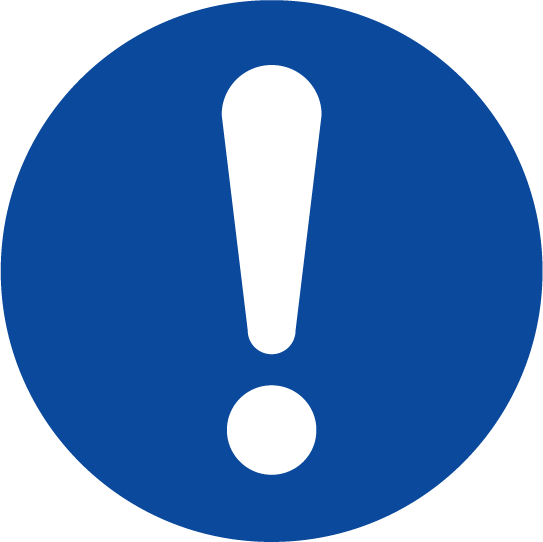 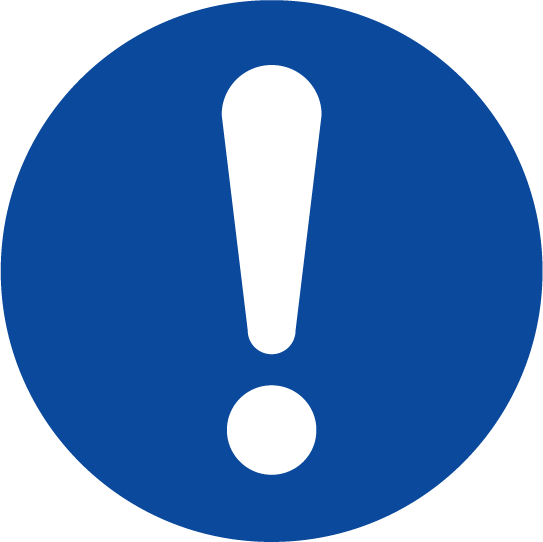 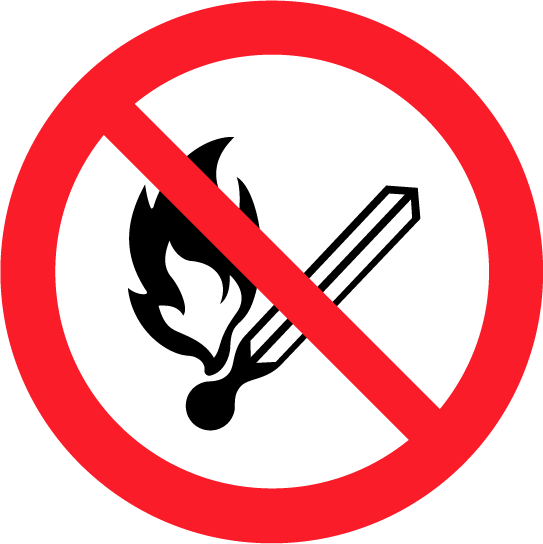 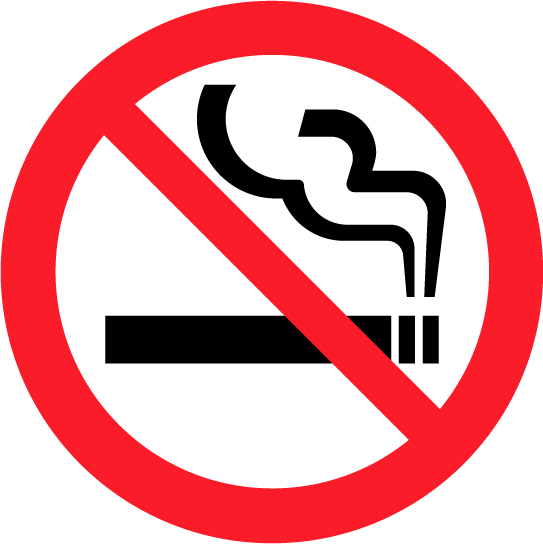 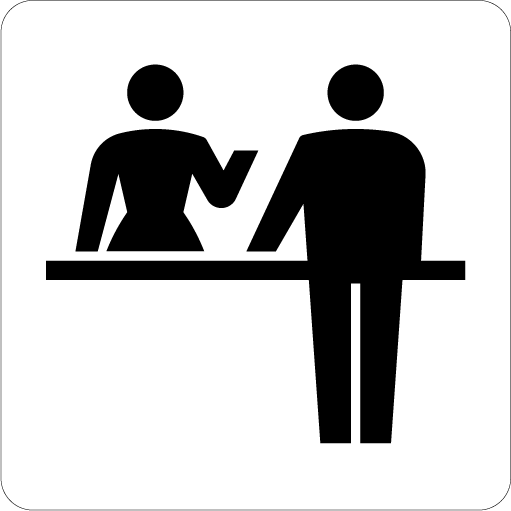 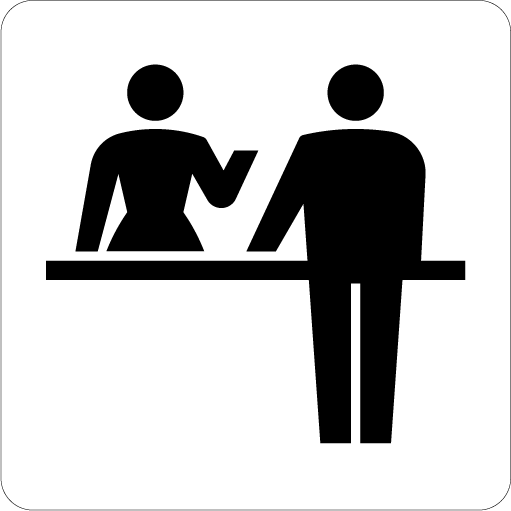 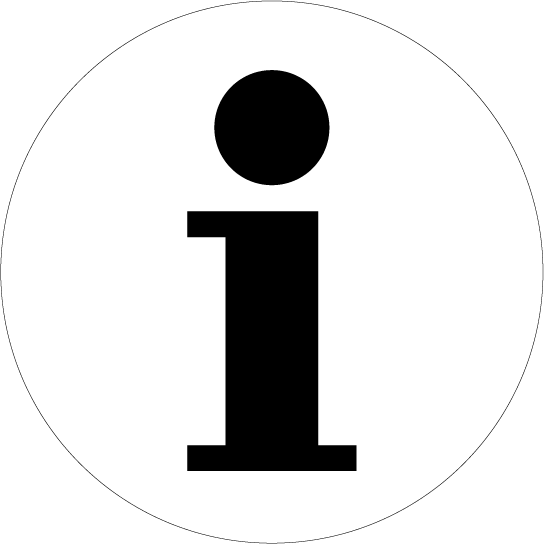 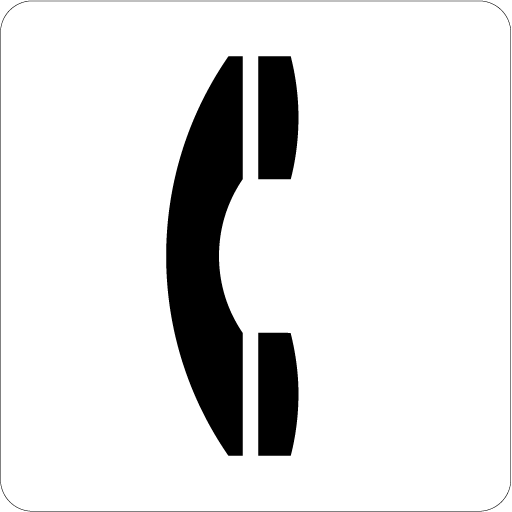 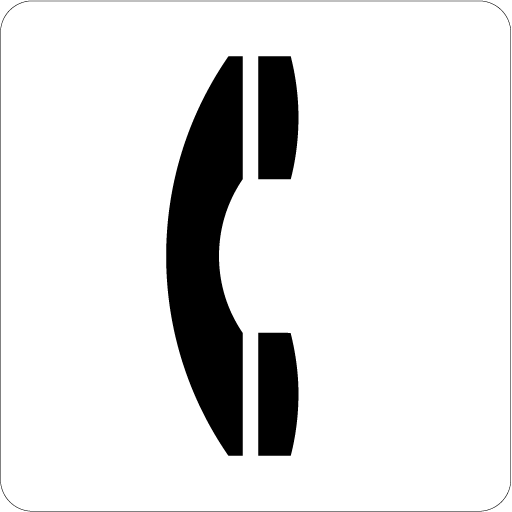 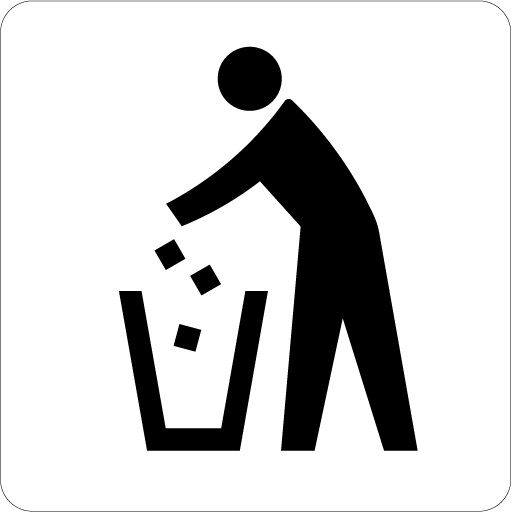 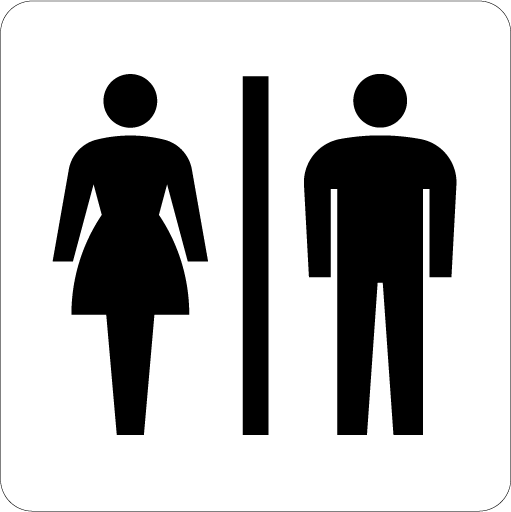 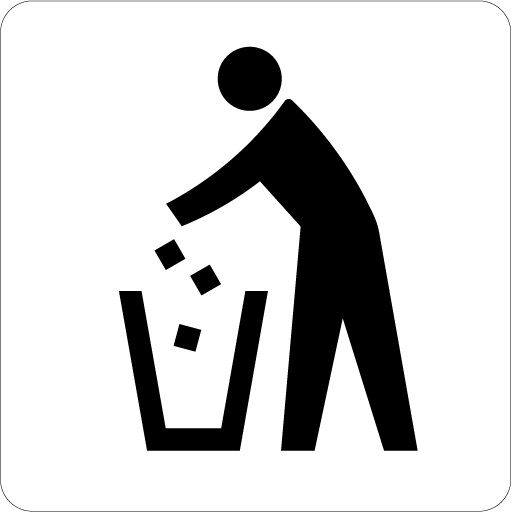 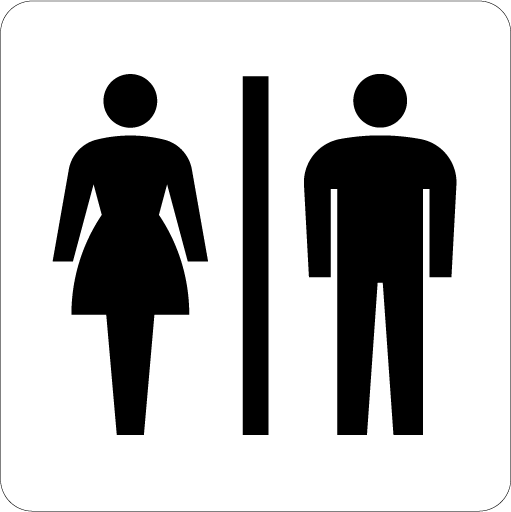 避難所運営委員会　規約（案）（目的）第１　自主的で円滑な避難所の運営が行われることを目的として、避難所運営委員会（以下「委員会」という。）を設置する。（構成メンバー）第２　委員会の構成メンバーは、次のとおりとする。  一　避難所利用者で編成する「（避難所利用者）組」の代表者  二　避難所で具体的な業務を運営する班（運営班）の代表者三  行政担当者四　施設管理者  五　その他委員会で承認された者２  前項の規定にかかわらず、（避難所利用者）組の代表者数が多い場合には、互選により委員会への出席者を選ぶことができる。３  委員会で承認されたときは、継続的に活動するボランティア団体のリーダーなどが委員会に出席し意見を述べることができる。（廃止）第３　委員会は、電気、水道などライフラインの復旧時を目処とする避難所閉鎖の日に、廃止する。（任務）第４　委員会は、避難所の運営に必要な事項を協議する。２  委員会は、毎日、午前      時と午後      時に定例会議を行うこととする。３  委員会は、具体的な業務を執行するために、避難者で編成する総務班、連絡・広報班、食料・物資班、保健・衛生班、要配慮者支援班、施設管理班、ボランティア班など必要な班を設置する。４  各運営班の班長は、第２条１項に基づき、委員会に出席する。（役員）第５　委員会に、委員の互選による会長１名、副会長    名を置く。２  会長は委員会の業務を総括し、副会長は会長を補佐する。３　避難所利用者の半数を占める女性の要望などを的確に把握するため、会長、副会長のいずれかは女性から選出する。（総務班の業務）第６　総務班は、総合受付での各種手続きや問い合わせ対応、避難所内の配置計画や避難所運営日誌の作成、避難所運営委員会の事務局、井原市災害対策本部への連絡など、避難所運営全般に関することを行う。２  総務班は、避難所開設時に避難所利用者を登録するため、「名簿係」を編成する。３  名簿係は、避難所利用者の名簿管理、利用者数の把握、安否確認などへの対応を行う。４　名簿は、避難所に入所した者だけでなく、車中やテントで生活する者、避難所以外の場所に滞在する被災者など避難所を利用する者について、世帯ごとに作成する。（連絡・広報班の業務）第７　連絡・広報班は、避難所内外の情報収集・伝達・発信や取材対応などを行う。 ２　情報の伝達・発信の際には、避難利用者の事情に合わせて複数の手段を組み合わせるなどし、避難所利用者全員に伝わるようつとめる。（食料・物資班の業務）第８　食料・物資班は、食料・物資の調達・受け入れ・管理・配給や炊き出しに関することを行う。２  食料・物資班は、避難所に入所した者だけでなく、車中やテントで生活する者、避難所以外の場所に滞在する被災者など避難所を利用する者についても等しく食料・物資を配給する。３　食料・物資は、公平性の確保に最大限配慮し、（避難所利用者）組ごとに配給する。ただし、高齢者、障害者、難病・アレルギー疾患・その他の慢性疾患患者、妊産婦・乳幼児、女性、子ども、外国人、性的マイノリティなど災害時にとくに配慮を要する人には、必要に応じて優先順位をつけ、個別に配給を行う。４  食料・物資班は、不要な物資が届いた時は、受け入れを拒否する。（保健・衛生班の業務）第９　保健・衛生班は、避難所内のトイレ・ごみ・水（生活用水）の管理などの衛生管理や、医療救護・健康管理、ペットに関することを行う。（要配慮者支援班の業務）第10　要配慮者支援班は、高齢者、障害者、難病・アレルギー疾患・その他の慢性疾患患者、妊産婦・乳幼児、女性、子ども、外国人、性的マイノリティなど、災害時にとくに配慮を要する人の支援や対策を行う。２　要配慮者支援班は、要配慮者の支援について、他の運営班に助言を行う。（施設管理班の業務）第11　施設管理班は、施設・設備の点検・故障対応、防火・防犯対策を行う。（屋外支援班の業務）第12　屋外支援班は、車中やテントで生活する者や、避難所以外の場所に滞在する被災者について、情報収集・伝達、食料・物資の配給、健康管理などを行う。（ボランティア班の業務）第13　ボランティア班は、ボランティアなどの人的支援の受け入れや管理を行う。（その他）第14　この規約にないことは、その都度、委員会で協議して決める。　　　付　則　この規約は、　　年　　月　　日から施行する。　　　　　　　　　　　年　　　月　　　日現在（）　に◎、に○をする（でつくる(のにするでつくるをむ)の）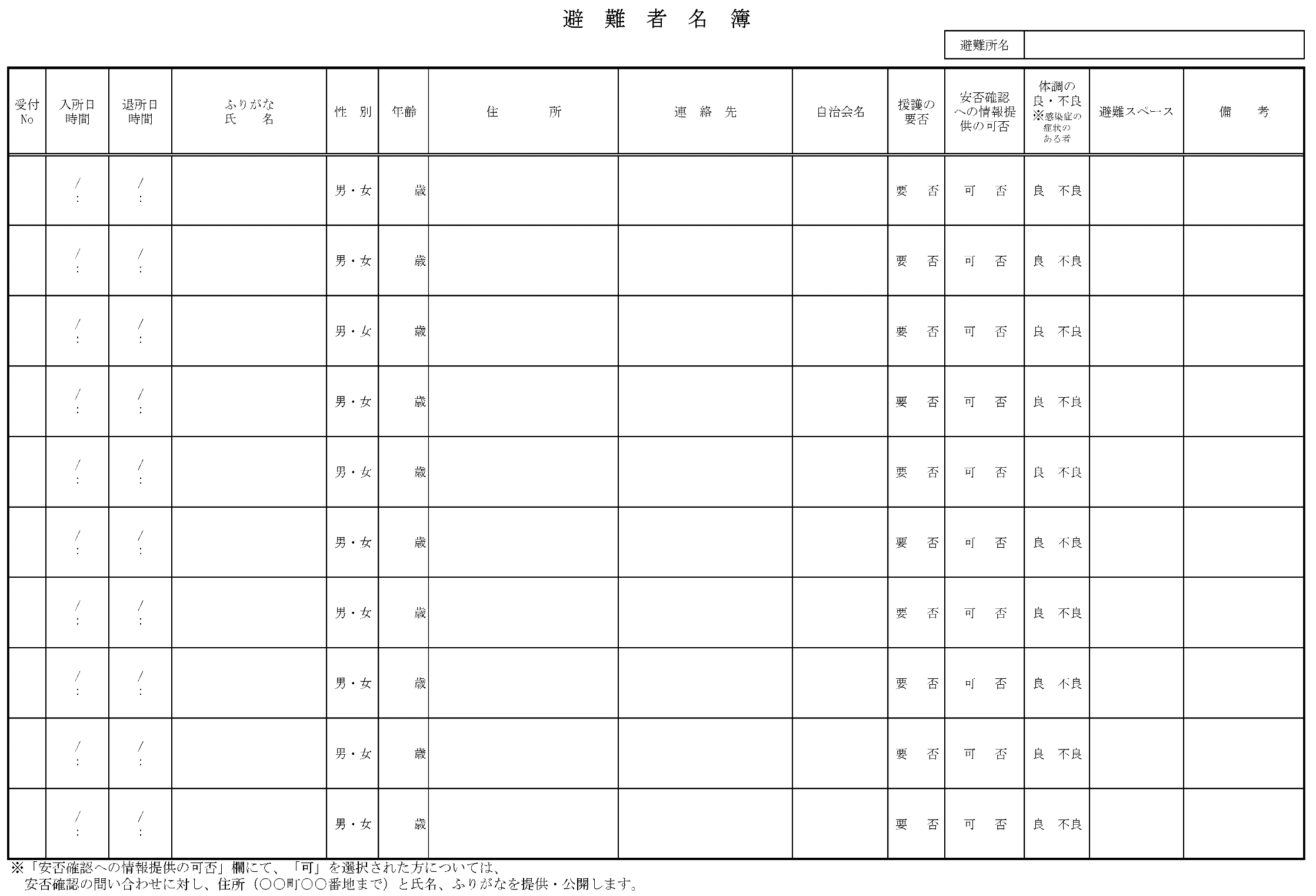 ・原則FAXで市災害対策本部に送付する。・FAXが使えない場合は、電話などの手段で確実に相手に伝える。＜記入例＞・年齢が不明な場合は、６６歳ぐらい　と記入する。・住所が不明な場合は、○○町○○○番地付近、番地先などで記入する。避難所利用者でつくる組分け表※１　避難状況の欄：一緒に避難していれば○を付ける。※２　情報の利用の欄あなたに関する安否の問い合わせ・避難所に電話・来客者があった場合、この情報を公開・利用することに「同意する」か「同意しない」のどちらかに必ず○をしてください。「同意する」を選択された方のみ、安否の問い合わせに対しては、住所（番地含む）」「氏名（ふりがな）をお知らせします。電話や来客者に対しては、取りつぎ等を行います。避難所利用者登録票　裏面：運営側(受付担当)記入用＜登録時＞●運営側（受付担当）は、記入者とともに表面の記載を確認する。・情報の利用（同意する・同意しない）に○がついているか。・けがや病気、障害、アレルギーの有無、妊娠中、使用できる言語（または日本語が理解できるか）など、とくに配慮が必要なことはあるか。　　→詳細を聞き取ったら↓「本人からの申告・聞き取り事項」に記入　●受け入れ先＜転出・退出後＞「退所届」受付後に記入し、「退所届」と合わせてファイルに綴じること※１　避難状況の欄：一緒に避難していれば○を付ける。※２　情報の利用の欄あなたに関する安否の問い合わせ・避難所に電話・来客者があった場合、この情報を公開・利用することに「同意する」か「同意しない」のどちらかに必ず○をしてください。「同意する」を選択された方のみ、安否の問い合わせに対しては、住所（番地含む）」「氏名（ふりがな）をお知らせします。電話や来客者に対しては、取りつぎ等を行います。ペットのいのへペットのについてでは、くのがでしています。でペットをするためには、のことをってください。ペットは、ののとのもと、いがをってすることをとします。ペットはされたにずつなぐか、指定された場所で（ケージなど）のでってください。ペットのは、いのによってににし、にじてをってください。ペットのはとしていがしてください。また、のをめ、そのきれいにけてください。ペットによる、にめてください。されたで必ずさせ、をしてください。「ノミ」、「ダニ」のの、にめてください。やブラッシングも、ずでってください。ペットので、のとのでトラブルがじたは、やかにまでごください。※、のいわせ、や、などがあったに、のの（○○○○番地まで）と、ふりがなを・をしてもよいかごとにずしてください。※、のいわせ、や、などがあったに、のをしてもよいかごとにずしてください。※内容の欄には、落とし物の具体的な名称を記入するほか、落とし物の届出者を記入する。　また、警察に届出た場合には、その旨も記入する。受付メモ支援受け入れ一覧表※「避難所内に受け入れた者」には、車中・テント生活者を含む。取材・調査受付票避難所内で取材・調査をされる方へ避難所内では、以下の点にご注意くださるようお願いいたします。１ 避難所内では身分を明らかにしてください。避難所内では、胸や上腕の見えやすい位置に必ず「取材者バッジ」や「腕章」を着用してください。２ 避難者のプライバシーの保護にご協力ください。（１）避難所内では、担当者の指示に従ってください。（２）原則として見学できる部分は、避難所の共有部分のみです。避難所利用者が生活している場所や、避難所の施設として使用していない場所への立入は禁止します。（３）避難所内の撮影や避難所利用者へインタビューする場合には、必ず本人及び担当者の許可をとってください。特に避難所利用者の了解なしに、勝手にインタビューを行ったり、カメラを向けたりすることは慎んでください。３ 取材に関する問い合わせは避難所運営委員会へお願いします。取材を行う場合は、総合受付で「取材・調査受付用紙」に必要事項を記入し提出してください。本日の取材内容に関する放送日や記事発表の予定に変更が生じた場合には、下記の連絡先までご連絡ください。また、本日の取材に関する点などにつきましても同様に下記連絡先へお問い合わせください。（連絡先）避難所名　　　　　　　　　　　　　　　　　担当者名　　　　　　　　　　　　　　　　　電　　話　（　　　　）　　　－　　　　　　・記入例（様式集30頁）を参考に記載する。　・記入例（様式集30頁）を参考に記載する。・記入例（様式集30頁、個別引き継ぎ事項）を参考に記載する。※記載する内容は、避難生活を行う中で「決まった事項、ルール、注意点」、「要望、苦情、課題」を記載する。※設備や物資の所在や数量については、マニュアルや様式集、立会により確認する。※１件毎に記載する。※各運営班で行う業務の検討（本編30頁）を参考に、引き継ぐ運営班の名称を記載する。※１件毎に記載する。本書は避難所利用者登録票(様式集14～15頁)の見出し代わりにご利用ください。安否確認の問い合わせ、電話・来客対応には、避難所利用者名簿（公開用）(様式集32頁)をご利用ください。パソコンで名簿を管理できる場合は、避難所利用者名簿（詳細版）(様式集33頁)を作成し、市災害対策本部への報告などにご利用ください。※安否の問い合わせ、避難所に自分宛ての電話や来客者があった場合、情報を利用・公開することに　「同意する」　を選択され方のみ掲載しています。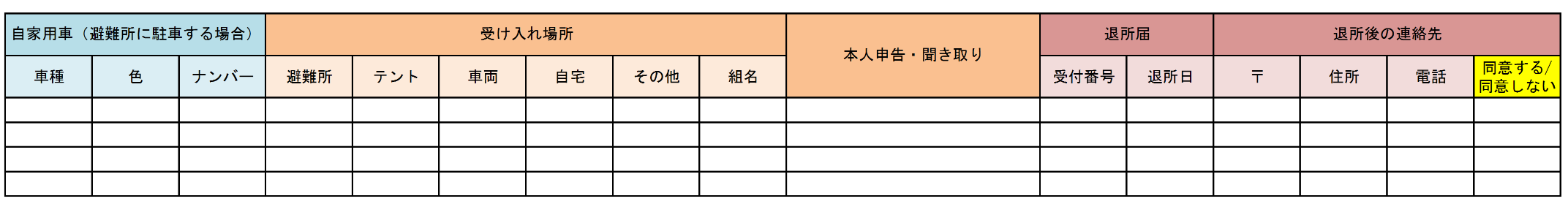 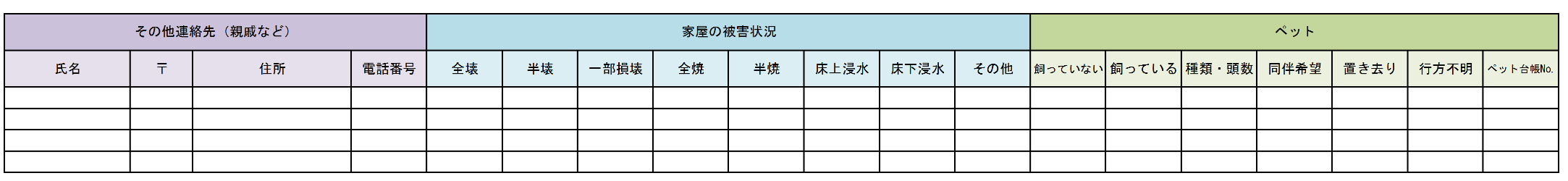 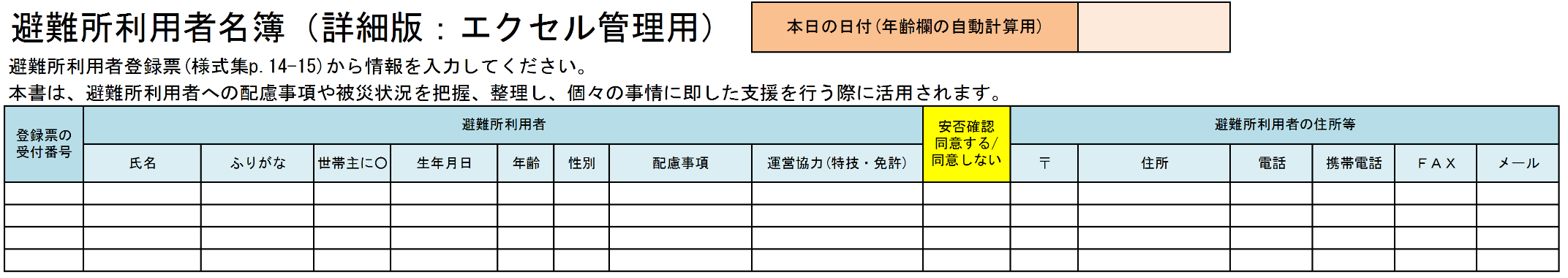 第一報、第二報、第三報は、同じ用紙に記入。市災害対策本部あてFAXで送信する。FAXが使用できないときは、電話などで連絡。人命救助や周辺状況の詳細は「緊急を要する事項」に記入する。※「避難所内に受け入れた者」には、車中・テント生活者を含む。一行につき一品、サイズごとに記入する。避難所では、「避難所記入欄」に記入し、原則FAXで市災害対策本部に送付する。市災害対策本部は「市災害対策本部記入欄」に記入し、原則FAXで避難所に回答する。FAXが使えない場合は、電話などの手段で確実に相手に伝える。避難所で物資を受領したら、「避難所受領サイン」欄に押印またはサインをする。また、「物資受入簿（様式集37頁）」「物資ごとの受入・配布等管理簿（様式集38頁）」にも記入する。ご希望の依頼内容に添えないこともあります。物資受入簿・物資は、品名ごとに「物資ごとの受入・配布等管理簿（様式集38頁）」を作成する。避難所では、「避難所記入欄」に記入し、原則FAXで市災害対策本部に送付する。市災害対策本部は「市災害対策本部記入欄」に記入し、原則FAXで避難所に回答する。FAXが使えない場合は、電話などの手段で確実に相手に伝える。避難所で食料を受領したら、市災害対策本部に受領連絡する。また、「食料受入簿（様式集40頁）」「食料ごとの受入・配布等管理簿（様式集41頁）」にも記入する。ご希望の依頼内容に添えないこともあります。食料受入簿・食料は、品名ごとに「食料ごとの受入・配布等管理簿（様式集41頁）」を作成する。・におい、外観、容器のやぶれなどの異常がないか確認してから配布する・食料は、受け入れ後すみやかに配布し、日持ちのしないものは保管しないようにする・配布された食料はすぐに食べ、残ったら必ず廃棄するよう、避難所利用者に伝える　・ボランティアが従事する場合は、ボランティア受付票（様式集45頁）の受付Noを記入する。避難所の火災予防のための自主検査表検査は毎日　　　　時に行ってください。検査の結果が「×（不備・欠陥がある）」となった場合は、すぐに改善してください。改善することが難しい場合は、直ちに施設管理班の班長に報告してください。追加の検査項目がある場合は、空欄にご記入ください。避難所では、「避難所記入欄」に記入し、原則FAXで市災害対策本部に送付する。市災害対策本部は「市災害対策本部記入欄」に記入し、原則FAXで避難所に回答する。FAXが使えない場合は、電話などの手段で確実に相手に伝える。ご希望の依頼内容に添えないこともあります。ボランティアの皆様へ(ボランティア活動時の注意事項)　このたびは、ボランティア活動にご参加いただきありがとうございます。　皆様に、安全で気持ち良く活動していただくため、以下をよくご確認くださるようお願いします。１　ボランティア保険（※）への加入はお済みですか？ボランティア活動時には、必ず保険への加入をお願いします。未加入の方は、井原市社会福祉協議会災害ボランティアセンターへお問い合わせください。※全国社会福祉協議会のボランティア活動保険　など井原市社会福祉協議会災害ボランティアセンター電話0866-62-1484　　ＦＡＸ0866-62-1496２ 活動の際は、身分のわかる物を身に付けて下さい。３ 活動する際は、避難所運営者の指示に従ってください。仕事の進捗状況や完了時の報告もお願いします。４ 体調管理には十分ご注意ください。体調の変化や健康管理などは、皆さん各自でご注意いただき、決して無理をしないようにしてください。５ 被災された方の気持ちやプライバシーに十分配慮し、マナーを守った行動や発言・言葉使いなどに心がけてください。６ 食事や宿泊場所は提供できません。７ 活動時の服装や持参品など（災害の種類や季節などにより適宜変更してください）動きやすい服装、帽子、ジャンパー、底の厚い靴、皮手袋、防塵マスク等懐中電灯、雨具（カッパ）、携帯ラジオ飲料水、弁当、ゴミ持ち帰り用袋タオル、救急用品（傷薬、痛み止め、ガーゼ、救急ばんそうこう等）、筆記用具、保険証のコピー、ティッシュ、小銭、地図、メモ帳８　その他疑問点などがあれば、避難所運営者などにご相談ください。避難所名　　　　　　　　　　　　　避難所の備蓄物資一覧表一部の避難所では、備蓄物資の保管場所が施錠されています。鍵は、学校で管理していますが、緊急時の予備として教育委員会総務課にも保管してあります。市災害対策本部組織（担当課）電話FAX健康福祉部　厚生班（福祉課）62-951662-9310健康福祉部　厚生班（介護保険課）62-951965-0268健康福祉部　厚生班（子育て支援課）62-951762-9310健康福祉部　厚生班（市民課）62-951365-0224市災害対策本部組織（担当課）電話FAX市民生活部　環境班（環境企画課）62-951562-1744健康福祉部　保健班（健康医療課）62-822462-8249水道部　水道班（上水道課）62-082462-1552教育部　庶務班（教育総務課）62-953162-0332教育部　学校教育班（学校教育課）62-953262-0332市災害対策本部組織（担当課）電話FAX総務部　災害対策班（危機管理課）62-955062-9562連　絡　先　名電話井原地区消防組合井原消防署62-9119井原地区消防組合芳井分駐所72-1100井原地区消防組合美星分駐所87-2001井原警察署62-9110※チェックを行う前に必ず読んで下さい。１　避難所となる建物については、有資格者等による安全確認が基本ですが、大規模災害の発生の直後は全ての避難所に対して直ちに対応することが困難であることから、このチェックシートにより臨時的に施設の安全確認を行う。２　チェックは基本２人以上で、危険箇所に注意しながら実施し、このチェックシートの質問項目に関わらず、少しでも安全に不安がある場合、または、一見して危険と判断できる場合は直ちに災害対策本部に連絡し必要な対応を協議する。木造建築の場合はより厳しくチェックする。３　危険と認められる場所については、張り紙（立入禁止）をする。４　避難者には臨時的安全確認で余震などに注意が必要なことを伝える。質　問該当項目１　隣接する建物が傾き、避難所の建物に倒れ込む危険性はありますか？Ａ　いいえＢ　傾いている感じがするＣ　倒れ込みそうである２　建物周辺に地割れ、噴砂・液状化、地盤沈下などが生じましたか？Ａ　いいえＢ　生じた（Ｃの回答はありません）３　建物周辺に地すべり、がけ崩れのおそれがありますか？Ａ　いいえＢ　地すべり、がけ崩れのおそれがあるＣ　建物にも影響が出るおそれがある４　建物の基礎が壊れましたか？Ａ　いいえＢ　ひびが入っているＣ　ひどく壊れた５　建物が傾斜しましたか？Ａ　いいえＢ　傾斜しているような感じがするＣ　明らかに傾斜している質　問該当項目６　外壁材、看板などが落下しましたか？或いは壁材に亀裂がしょうじましたか？Ａ　いいえＢ　落下している／大きな亀裂があるＣ　大きなひび割れが多数あり、鉄筋が見える７　窓ガラスが割れましたか？Ａ　いいえ／数枚割れたＢ　たくさん割れた、広範囲に飛び散っている（Ｃの回答はありません）質　問該当項目８　床が壊れましたか？Ａ　いいえＢ　少し傾いた（下がった）Ｃ　大きく傾いた（下がった）９　柱が折れましたか？Ａ　いいえＢ　割れを生じたものがあるＣ　完全に折れたもの（間仕切り以外）がある10　筋交いがたわんでいる又は破断していませんか？Ａ　いいえＢ　たわんでいる／破断している（Ｃの回答はありません）11　内部の壁が壊れましたか？Ａ　いいえＢ　コンクリートが剥がれている／大きなひびが入っているＣ　大きなひび割れが多数あり、鉄筋が見える／壁（間仕切り以外）が崩れている12　建具やドアが壊れましたか？Ａ　いいえ／建具やドアが動きにくいＢ　建具やドアが動かない／建具やドアが壊れた（Ｃの回答はありません）13　天井、照明器具が落下しましたか？Ａ　いいえＢ　落下しかけている／落下している（Ｃの回答はありません）	14　その他目についた被害を記入してください。　　　（例：塀が壊れた、水・ガスが漏れている、家具が倒れたなど）14　その他目についた被害を記入してください。　　　（例：塀が壊れた、水・ガスが漏れている、家具が倒れたなど）ＡＢＣ判　定対　応「Ｃ」が一つでもある危　険施設内へは立ち入らず、災害対策本部へ連絡し、他の避難所への移動等、必要な対応を協議する。「Ｂ」が一つでもある要注意該当する箇所やその周辺を立ち入り禁止とし、専門家による応急的な補強を要求する。「Ａ」のみの場合使用可危険個所に注意（ある程度の保全）し、施設を利用する。・・・・・・・・・ボランティアボランティアのの安否が不明な者の情報安否が不明な者の情報安否が不明な者の情報安否が不明な者の情報安否が不明な者の情報避難所名避難所名避難所で安否が不明な方がいる場合は、市災害対策本部に報告ください。避難所で安否が不明な方がいる場合は、市災害対策本部に報告ください。避難所で安否が不明な方がいる場合は、市災害対策本部に報告ください。避難所で安否が不明な方がいる場合は、市災害対策本部に報告ください。避難所で安否が不明な方がいる場合は、市災害対策本部に報告ください。避難所で安否が不明な方がいる場合は、市災害対策本部に報告ください。避難所で安否が不明な方がいる場合は、市災害対策本部に報告ください。避難所で安否が不明な方がいる場合は、市災害対策本部に報告ください。年　　　月　　　日(　　　)年　　　月　　　日(　　　)年　　　月　　　日(　　　)年　　　月　　　日(　　　)安　否　が　不　明　な　者安　否　が　不　明　な　者安　否　が　不　明　な　者安　否　が　不　明　な　者安　否　が　不　明　な　者安　否　が　不　明　な　者安　否　が　不　明　な　者安　否　が　不　明　な　者（ふりがな）氏　　　名（ふりがな）氏　　　名性別年齢住　　　　所住　　　　所安否が不明な理由等安否が不明な理由等受信者名（災害対策本部）受信者名（災害対策本部）受信者名（災害対策本部）（ふりがな）氏　　　名性別年齢住　　　　所安否が不明な理由等いばら　たろう井原太郎男６６歳○○町○○○番＜安否が不明と分かった時期＞　○月○日、午後５時頃＜安否が不明な理由＞　家屋が倒壊しており、連絡が取れない。近所の方に聞いても安否が分からない。＜他の家族の情報＞　一人世帯地区・自治会名受け入れ/滞在場所組名代表者名備考　表面　表面　表面　表面　表面　表面　表面　表面　表面避難所名避難所名受付番号受付番号　表面　表面　表面　表面　表面　表面　表面　表面　表面避難所名避難所名世帯(家族)ごとに記入して、総合受付に提出してください。ご記入いただいた情報は、食料や物資の配給や健康管理などの支援を行うため、避難所運営のために必要最低限の範囲で共有します。また市災害対策本部にも提供し、被災者支援のために井原市が作成する「被災者台帳」にも利用します。世帯(家族)ごとに記入して、総合受付に提出してください。ご記入いただいた情報は、食料や物資の配給や健康管理などの支援を行うため、避難所運営のために必要最低限の範囲で共有します。また市災害対策本部にも提供し、被災者支援のために井原市が作成する「被災者台帳」にも利用します。世帯(家族)ごとに記入して、総合受付に提出してください。ご記入いただいた情報は、食料や物資の配給や健康管理などの支援を行うため、避難所運営のために必要最低限の範囲で共有します。また市災害対策本部にも提供し、被災者支援のために井原市が作成する「被災者台帳」にも利用します。世帯(家族)ごとに記入して、総合受付に提出してください。ご記入いただいた情報は、食料や物資の配給や健康管理などの支援を行うため、避難所運営のために必要最低限の範囲で共有します。また市災害対策本部にも提供し、被災者支援のために井原市が作成する「被災者台帳」にも利用します。世帯(家族)ごとに記入して、総合受付に提出してください。ご記入いただいた情報は、食料や物資の配給や健康管理などの支援を行うため、避難所運営のために必要最低限の範囲で共有します。また市災害対策本部にも提供し、被災者支援のために井原市が作成する「被災者台帳」にも利用します。世帯(家族)ごとに記入して、総合受付に提出してください。ご記入いただいた情報は、食料や物資の配給や健康管理などの支援を行うため、避難所運営のために必要最低限の範囲で共有します。また市災害対策本部にも提供し、被災者支援のために井原市が作成する「被災者台帳」にも利用します。世帯(家族)ごとに記入して、総合受付に提出してください。ご記入いただいた情報は、食料や物資の配給や健康管理などの支援を行うため、避難所運営のために必要最低限の範囲で共有します。また市災害対策本部にも提供し、被災者支援のために井原市が作成する「被災者台帳」にも利用します。世帯(家族)ごとに記入して、総合受付に提出してください。ご記入いただいた情報は、食料や物資の配給や健康管理などの支援を行うため、避難所運営のために必要最低限の範囲で共有します。また市災害対策本部にも提供し、被災者支援のために井原市が作成する「被災者台帳」にも利用します。世帯(家族)ごとに記入して、総合受付に提出してください。ご記入いただいた情報は、食料や物資の配給や健康管理などの支援を行うため、避難所運営のために必要最低限の範囲で共有します。また市災害対策本部にも提供し、被災者支援のために井原市が作成する「被災者台帳」にも利用します。世帯(家族)ごとに記入して、総合受付に提出してください。ご記入いただいた情報は、食料や物資の配給や健康管理などの支援を行うため、避難所運営のために必要最低限の範囲で共有します。また市災害対策本部にも提供し、被災者支援のために井原市が作成する「被災者台帳」にも利用します。世帯(家族)ごとに記入して、総合受付に提出してください。ご記入いただいた情報は、食料や物資の配給や健康管理などの支援を行うため、避難所運営のために必要最低限の範囲で共有します。また市災害対策本部にも提供し、被災者支援のために井原市が作成する「被災者台帳」にも利用します。世帯(家族)ごとに記入して、総合受付に提出してください。ご記入いただいた情報は、食料や物資の配給や健康管理などの支援を行うため、避難所運営のために必要最低限の範囲で共有します。また市災害対策本部にも提供し、被災者支援のために井原市が作成する「被災者台帳」にも利用します。世帯(家族)ごとに記入して、総合受付に提出してください。ご記入いただいた情報は、食料や物資の配給や健康管理などの支援を行うため、避難所運営のために必要最低限の範囲で共有します。また市災害対策本部にも提供し、被災者支援のために井原市が作成する「被災者台帳」にも利用します。世帯(家族)ごとに記入して、総合受付に提出してください。ご記入いただいた情報は、食料や物資の配給や健康管理などの支援を行うため、避難所運営のために必要最低限の範囲で共有します。また市災害対策本部にも提供し、被災者支援のために井原市が作成する「被災者台帳」にも利用します。世帯(家族)ごとに記入して、総合受付に提出してください。ご記入いただいた情報は、食料や物資の配給や健康管理などの支援を行うため、避難所運営のために必要最低限の範囲で共有します。また市災害対策本部にも提供し、被災者支援のために井原市が作成する「被災者台帳」にも利用します。世帯(家族)ごとに記入して、総合受付に提出してください。ご記入いただいた情報は、食料や物資の配給や健康管理などの支援を行うため、避難所運営のために必要最低限の範囲で共有します。また市災害対策本部にも提供し、被災者支援のために井原市が作成する「被災者台帳」にも利用します。年　　　月　　　日(　　　)年　　　月　　　日(　　　)年　　　月　　　日(　　　)年　　　月　　　日(　　　)年　　　月　　　日(　　　)年　　　月　　　日(　　　)年　　　月　　　日(　　　)〒　　　　－　　　　　　〒　　　　－　　　　　　〒　　　　－　　　　　　〒　　　　－　　　　　　〒　　　　－　　　　　　〒　　　　－　　　　　　〒　　　　－　　　　　　〒　　　　－　　　　　　〒　　　　－　　　　　　〒　　　　－　　　　　　〒　　　　－　　　　　　〒　　　　－　　　　　　〒　　　　－　　　　　　〒　　　　－　　　　　　のの /  /  /  / /その他(　　　　　　　　 ) /  /  /  / /その他(　　　　　　　　 ) /  /  /  / /その他(　　　　　　　　 ) /  /  /  / /その他(　　　　　　　　 ) /  /  /  / /その他(　　　　　　　　 )（　　　　　）　　　　－（　　　　　）　　　　－（　　　　　）　　　　－（　　　　　）　　　　－（　　　　　）　　　　－（　　　　　）　　　　－（　　　　　）　　　　－のの /  /  /  / /その他(　　　　　　　　 ) /  /  /  / /その他(　　　　　　　　 ) /  /  /  / /その他(　　　　　　　　 ) /  /  /  / /その他(　　　　　　　　 ) /  /  /  / /その他(　　　　　　　　 )（　　　　　）　　　　－（　　　　　）　　　　－（　　　　　）　　　　－（　　　　　）　　　　－（　　　　　）　　　　－（　　　　　）　　　　－（　　　　　）　　　　－のの /  /  /  / /その他(　　　　　　　　 ) /  /  /  / /その他(　　　　　　　　 ) /  /  /  / /その他(　　　　　　　　 ) /  /  /  / /その他(　　　　　　　　 ) /  /  /  / /その他(　　　　　　　　 )ＦＡＸＦＡＸ（　　　　　）　　　　－（　　　　　）　　　　－（　　　　　）　　　　－（　　　　　）　　　　－（　　　　　）　　　　－（　　　　　）　　　　－（　　　　　）　　　　－をするをする□□テント(避難所敷地内に設営)□(避難所敷地内に駐車)□の  ( / 他(　  　　　))□□テント(避難所敷地内に設営)□(避難所敷地内に駐車)□の  ( / 他(　  　　　))□□テント(避難所敷地内に設営)□(避難所敷地内に駐車)□の  ( / 他(　  　　　))□□テント(避難所敷地内に設営)□(避難所敷地内に駐車)□の  ( / 他(　  　　　))□□テント(避難所敷地内に設営)□(避難所敷地内に駐車)□の  ( / 他(　  　　　))メールメール　　　　　　　　　　　＠　　　　　　　　　　　＠　　　　　　　　　　　＠　　　　　　　　　　　＠　　　　　　　　　　　＠　　　　　　　　　　　＠　　　　　　　　　　　＠をするをする□□テント(避難所敷地内に設営)□(避難所敷地内に駐車)□の  ( / 他(　  　　　))□□テント(避難所敷地内に設営)□(避難所敷地内に駐車)□の  ( / 他(　  　　　))□□テント(避難所敷地内に設営)□(避難所敷地内に駐車)□の  ( / 他(　  　　　))□□テント(避難所敷地内に設営)□(避難所敷地内に駐車)□の  ( / 他(　  　　　))□□テント(避難所敷地内に設営)□(避難所敷地内に駐車)□の  ( / 他(　  　　　))その他(など)その他(など)〒　　　　－（　　　　　）　　　　－〒　　　　－（　　　　　）　　　　－〒　　　　－（　　　　　）　　　　－〒　　　　－（　　　　　）　　　　－〒　　　　－（　　　　　）　　　　－〒　　　　－（　　　　　）　　　　－〒　　　　－（　　　　　）　　　　－をするをする□□テント(避難所敷地内に設営)□(避難所敷地内に駐車)□の  ( / 他(　  　　　))□□テント(避難所敷地内に設営)□(避難所敷地内に駐車)□の  ( / 他(　  　　　))□□テント(避難所敷地内に設営)□(避難所敷地内に駐車)□の  ( / 他(　  　　　))□□テント(避難所敷地内に設営)□(避難所敷地内に駐車)□の  ( / 他(　  　　　))□□テント(避難所敷地内に設営)□(避難所敷地内に駐車)□の  ( / 他(　  　　　))をする(のにするも)をする(のにするも)をする(のにするも)をする(のにするも)をする(のにするも)をする(のにするも)をする(のにするも)をする(のにするも)にするは○でむ（特に配慮が必要なこと）にするは○でむ（特に配慮が必要なこと）にするは○でむ（特に配慮が必要なこと）にするは○でむ（特に配慮が必要なこと）にするは○でむ（特に配慮が必要なこと）避難状況※１ずの※２・・にするは○でむ（特に配慮が必要なこと）にするは○でむ（特に配慮が必要なこと）にするは○でむ（特に配慮が必要なこと）にするは○でむ（特に配慮が必要なこと）にするは○でむ（特に配慮が必要なこと）避難状況※１ずの※２世帯主ふりがなふりがなふりがなふりがな明/大/昭/平/令/西暦　 年   月 　日(　　　　　歳)明/大/昭/平/令/西暦　 年   月 　日(　　　　　歳)無・有（けが・病気・障害・アレルギー・食事・要介護・妊娠中・その他（　　　　　））無・有（けが・病気・障害・アレルギー・食事・要介護・妊娠中・その他（　　　　　））無・有（けが・病気・障害・アレルギー・食事・要介護・妊娠中・その他（　　　　　））無・有（けが・病気・障害・アレルギー・食事・要介護・妊娠中・その他（　　　　　））無・有（けが・病気・障害・アレルギー・食事・要介護・妊娠中・その他（　　　　　））同意する同意しない世帯主明/大/昭/平/令/西暦　 年   月 　日(　　　　　歳)明/大/昭/平/令/西暦　 年   月 　日(　　　　　歳)無・有（けが・病気・障害・アレルギー・食事・要介護・妊娠中・その他（　　　　　））無・有（けが・病気・障害・アレルギー・食事・要介護・妊娠中・その他（　　　　　））無・有（けが・病気・障害・アレルギー・食事・要介護・妊娠中・その他（　　　　　））無・有（けが・病気・障害・アレルギー・食事・要介護・妊娠中・その他（　　　　　））無・有（けが・病気・障害・アレルギー・食事・要介護・妊娠中・その他（　　　　　））同意する同意しないご家族ふりがなふりがなふりがなふりがな明/大/昭/平/令/西暦　 年   月 　日(　　　　　歳)明/大/昭/平/令/西暦　 年   月 　日(　　　　　歳)無・有（けが・病気・障害・アレルギー・食事・要介護・妊娠中・その他（　　　　　））無・有（けが・病気・障害・アレルギー・食事・要介護・妊娠中・その他（　　　　　））無・有（けが・病気・障害・アレルギー・食事・要介護・妊娠中・その他（　　　　　））無・有（けが・病気・障害・アレルギー・食事・要介護・妊娠中・その他（　　　　　））無・有（けが・病気・障害・アレルギー・食事・要介護・妊娠中・その他（　　　　　））同意する同意しないご家族明/大/昭/平/令/西暦　 年   月 　日(　　　　　歳)明/大/昭/平/令/西暦　 年   月 　日(　　　　　歳)無・有（けが・病気・障害・アレルギー・食事・要介護・妊娠中・その他（　　　　　））無・有（けが・病気・障害・アレルギー・食事・要介護・妊娠中・その他（　　　　　））無・有（けが・病気・障害・アレルギー・食事・要介護・妊娠中・その他（　　　　　））無・有（けが・病気・障害・アレルギー・食事・要介護・妊娠中・その他（　　　　　））無・有（けが・病気・障害・アレルギー・食事・要介護・妊娠中・その他（　　　　　））同意する同意しないご家族ふりがなふりがなふりがなふりがな明/大/昭/平/令/西暦　 年   月 　日(　　　　　歳)明/大/昭/平/令/西暦　 年   月 　日(　　　　　歳)無・有（けが・病気・障害・アレルギー・食事・要介護・妊娠中・その他（　　　　　））無・有（けが・病気・障害・アレルギー・食事・要介護・妊娠中・その他（　　　　　））無・有（けが・病気・障害・アレルギー・食事・要介護・妊娠中・その他（　　　　　））無・有（けが・病気・障害・アレルギー・食事・要介護・妊娠中・その他（　　　　　））無・有（けが・病気・障害・アレルギー・食事・要介護・妊娠中・その他（　　　　　））同意する同意しないご家族明/大/昭/平/令/西暦　 年   月 　日(　　　　　歳)明/大/昭/平/令/西暦　 年   月 　日(　　　　　歳)無・有（けが・病気・障害・アレルギー・食事・要介護・妊娠中・その他（　　　　　））無・有（けが・病気・障害・アレルギー・食事・要介護・妊娠中・その他（　　　　　））無・有（けが・病気・障害・アレルギー・食事・要介護・妊娠中・その他（　　　　　））無・有（けが・病気・障害・アレルギー・食事・要介護・妊娠中・その他（　　　　　））無・有（けが・病気・障害・アレルギー・食事・要介護・妊娠中・その他（　　　　　））同意する同意しないご家族ふりがなふりがなふりがなふりがな明/大/昭/平/令/西暦　 年   月 　日(　　　　　歳)明/大/昭/平/令/西暦　 年   月 　日(　　　　　歳)無・有（けが・病気・障害・アレルギー・食事・要介護・妊娠中・その他（　　　　　））無・有（けが・病気・障害・アレルギー・食事・要介護・妊娠中・その他（　　　　　））無・有（けが・病気・障害・アレルギー・食事・要介護・妊娠中・その他（　　　　　））無・有（けが・病気・障害・アレルギー・食事・要介護・妊娠中・その他（　　　　　））無・有（けが・病気・障害・アレルギー・食事・要介護・妊娠中・その他（　　　　　））同意する同意しないご家族明/大/昭/平/令/西暦　 年   月 　日(　　　　　歳)明/大/昭/平/令/西暦　 年   月 　日(　　　　　歳)無・有（けが・病気・障害・アレルギー・食事・要介護・妊娠中・その他（　　　　　））無・有（けが・病気・障害・アレルギー・食事・要介護・妊娠中・その他（　　　　　））無・有（けが・病気・障害・アレルギー・食事・要介護・妊娠中・その他（　　　　　））無・有（けが・病気・障害・アレルギー・食事・要介護・妊娠中・その他（　　　　　））無・有（けが・病気・障害・アレルギー・食事・要介護・妊娠中・その他（　　　　　））同意する同意しないペットのペットのペットの□っていない□っている→右欄へ□っていない□っている→右欄へ□っていない□っている→右欄へ()()()()□(ペットに記入)□きり　　□□(ペットに記入)□きり　　□□(ペットに記入)□きり　　□□(ペットに記入)□きり　　□□(ペットに記入)□きり　　□□(ペットに記入)□きり　　□(にする)(にする)(にする)(にする)ナンバーナンバーナンバーナンバー受け入れ先（滞在先）場所□避難所□テント（避難所敷地内に設営）□車　両（避難所敷地内に設営）□避難所以外の場所（ 自宅 / その他（　　  　　　　））受け入れ先（滞在先）組名本人からの申告・聞き取り事項など※けが・病気・障害などの情報を記入本人からの申告・聞き取り事項など※けが・病気・障害などの情報を記入本人からの申告・聞き取り事項など※けが・病気・障害などの情報を記入退所届受付日　　　　　年　　　　　月　　　　日（　　　）退所届受付番号　表面　表面　表面　表面　表面　表面　表面　表面　表面　表面避難所名避難所名受付番号　表面　表面　表面　表面　表面　表面　表面　表面　表面　表面避難所名避難所名世帯(家族)ごとに記入して、総合受付に提出してください。ご記入いただいた情報は、食料や物資の配給や健康管理などの支援を行うため、避難所運営のために必要最低限の範囲で共有します。また市災害対策本部にも提供し、被災者支援のために井原市が作成する「被災者台帳」にも利用します。世帯(家族)ごとに記入して、総合受付に提出してください。ご記入いただいた情報は、食料や物資の配給や健康管理などの支援を行うため、避難所運営のために必要最低限の範囲で共有します。また市災害対策本部にも提供し、被災者支援のために井原市が作成する「被災者台帳」にも利用します。世帯(家族)ごとに記入して、総合受付に提出してください。ご記入いただいた情報は、食料や物資の配給や健康管理などの支援を行うため、避難所運営のために必要最低限の範囲で共有します。また市災害対策本部にも提供し、被災者支援のために井原市が作成する「被災者台帳」にも利用します。世帯(家族)ごとに記入して、総合受付に提出してください。ご記入いただいた情報は、食料や物資の配給や健康管理などの支援を行うため、避難所運営のために必要最低限の範囲で共有します。また市災害対策本部にも提供し、被災者支援のために井原市が作成する「被災者台帳」にも利用します。世帯(家族)ごとに記入して、総合受付に提出してください。ご記入いただいた情報は、食料や物資の配給や健康管理などの支援を行うため、避難所運営のために必要最低限の範囲で共有します。また市災害対策本部にも提供し、被災者支援のために井原市が作成する「被災者台帳」にも利用します。世帯(家族)ごとに記入して、総合受付に提出してください。ご記入いただいた情報は、食料や物資の配給や健康管理などの支援を行うため、避難所運営のために必要最低限の範囲で共有します。また市災害対策本部にも提供し、被災者支援のために井原市が作成する「被災者台帳」にも利用します。世帯(家族)ごとに記入して、総合受付に提出してください。ご記入いただいた情報は、食料や物資の配給や健康管理などの支援を行うため、避難所運営のために必要最低限の範囲で共有します。また市災害対策本部にも提供し、被災者支援のために井原市が作成する「被災者台帳」にも利用します。世帯(家族)ごとに記入して、総合受付に提出してください。ご記入いただいた情報は、食料や物資の配給や健康管理などの支援を行うため、避難所運営のために必要最低限の範囲で共有します。また市災害対策本部にも提供し、被災者支援のために井原市が作成する「被災者台帳」にも利用します。世帯(家族)ごとに記入して、総合受付に提出してください。ご記入いただいた情報は、食料や物資の配給や健康管理などの支援を行うため、避難所運営のために必要最低限の範囲で共有します。また市災害対策本部にも提供し、被災者支援のために井原市が作成する「被災者台帳」にも利用します。世帯(家族)ごとに記入して、総合受付に提出してください。ご記入いただいた情報は、食料や物資の配給や健康管理などの支援を行うため、避難所運営のために必要最低限の範囲で共有します。また市災害対策本部にも提供し、被災者支援のために井原市が作成する「被災者台帳」にも利用します。世帯(家族)ごとに記入して、総合受付に提出してください。ご記入いただいた情報は、食料や物資の配給や健康管理などの支援を行うため、避難所運営のために必要最低限の範囲で共有します。また市災害対策本部にも提供し、被災者支援のために井原市が作成する「被災者台帳」にも利用します。世帯(家族)ごとに記入して、総合受付に提出してください。ご記入いただいた情報は、食料や物資の配給や健康管理などの支援を行うため、避難所運営のために必要最低限の範囲で共有します。また市災害対策本部にも提供し、被災者支援のために井原市が作成する「被災者台帳」にも利用します。世帯(家族)ごとに記入して、総合受付に提出してください。ご記入いただいた情報は、食料や物資の配給や健康管理などの支援を行うため、避難所運営のために必要最低限の範囲で共有します。また市災害対策本部にも提供し、被災者支援のために井原市が作成する「被災者台帳」にも利用します。世帯(家族)ごとに記入して、総合受付に提出してください。ご記入いただいた情報は、食料や物資の配給や健康管理などの支援を行うため、避難所運営のために必要最低限の範囲で共有します。また市災害対策本部にも提供し、被災者支援のために井原市が作成する「被災者台帳」にも利用します。世帯(家族)ごとに記入して、総合受付に提出してください。ご記入いただいた情報は、食料や物資の配給や健康管理などの支援を行うため、避難所運営のために必要最低限の範囲で共有します。また市災害対策本部にも提供し、被災者支援のために井原市が作成する「被災者台帳」にも利用します。世帯(家族)ごとに記入して、総合受付に提出してください。ご記入いただいた情報は、食料や物資の配給や健康管理などの支援を行うため、避難所運営のために必要最低限の範囲で共有します。また市災害対策本部にも提供し、被災者支援のために井原市が作成する「被災者台帳」にも利用します。世帯(家族)ごとに記入して、総合受付に提出してください。ご記入いただいた情報は、食料や物資の配給や健康管理などの支援を行うため、避難所運営のために必要最低限の範囲で共有します。また市災害対策本部にも提供し、被災者支援のために井原市が作成する「被災者台帳」にも利用します。世帯(家族)ごとに記入して、総合受付に提出してください。ご記入いただいた情報は、食料や物資の配給や健康管理などの支援を行うため、避難所運営のために必要最低限の範囲で共有します。また市災害対策本部にも提供し、被災者支援のために井原市が作成する「被災者台帳」にも利用します。○○　年　○○　月　○○　日(　○○　)○○　年　○○　月　○○　日(　○○　)○○　年　○○　月　○○　日(　○○　)○○　年　○○　月　○○　日(　○○　)○○　年　○○　月　○○　日(　○○　)○○　年　○○　月　○○　日(　○○　)○○　年　○○　月　○○　日(　○○　)○○　年　○○　月　○○　日(　○○　)井原　太郎井原　太郎井原　太郎井原　太郎井原　太郎〒　○○○　－　○○○○井原市○○町○○○番地　○○アパート○○○号〒　○○○　－　○○○○井原市○○町○○○番地　○○アパート○○○号〒　○○○　－　○○○○井原市○○町○○○番地　○○アパート○○○号〒　○○○　－　○○○○井原市○○町○○○番地　○○アパート○○○号〒　○○○　－　○○○○井原市○○町○○○番地　○○アパート○○○号〒　○○○　－　○○○○井原市○○町○○○番地　○○アパート○○○号〒　○○○　－　○○○○井原市○○町○○○番地　○○アパート○○○号〒　○○○　－　○○○○井原市○○町○○○番地　○○アパート○○○号○○自治会○○自治会○○自治会○○自治会○○自治会〒　○○○　－　○○○○井原市○○町○○○番地　○○アパート○○○号〒　○○○　－　○○○○井原市○○町○○○番地　○○アパート○○○号〒　○○○　－　○○○○井原市○○町○○○番地　○○アパート○○○号〒　○○○　－　○○○○井原市○○町○○○番地　○○アパート○○○号〒　○○○　－　○○○○井原市○○町○○○番地　○○アパート○○○号〒　○○○　－　○○○○井原市○○町○○○番地　○○アパート○○○号〒　○○○　－　○○○○井原市○○町○○○番地　○○アパート○○○号〒　○○○　－　○○○○井原市○○町○○○番地　○○アパート○○○号ののの /  /  /  / /その他(　　　　　　　 ) /  /  /  / /その他(　　　　　　　 ) /  /  /  / /その他(　　　　　　　 ) /  /  /  / /その他(　　　　　　　 ) /  /  /  / /その他(　　　　　　　 )（　○○○○　）　○○　－　○○○○（　○○○○　）　○○　－　○○○○（　○○○○　）　○○　－　○○○○（　○○○○　）　○○　－　○○○○（　○○○○　）　○○　－　○○○○（　○○○○　）　○○　－　○○○○（　○○○○　）　○○　－　○○○○（　○○○○　）　○○　－　○○○○ののの /  /  /  / /その他(　　　　　　　 ) /  /  /  / /その他(　　　　　　　 ) /  /  /  / /その他(　　　　　　　 ) /  /  /  / /その他(　　　　　　　 ) /  /  /  / /その他(　　　　　　　 )（　○○○　）○○○○　－　○○○○（　○○○　）○○○○　－　○○○○（　○○○　）○○○○　－　○○○○（　○○○　）○○○○　－　○○○○（　○○○　）○○○○　－　○○○○（　○○○　）○○○○　－　○○○○（　○○○　）○○○○　－　○○○○（　○○○　）○○○○　－　○○○○ののの /  /  /  / /その他(　　　　　　　 ) /  /  /  / /その他(　　　　　　　 ) /  /  /  / /その他(　　　　　　　 ) /  /  /  / /その他(　　　　　　　 ) /  /  /  / /その他(　　　　　　　 )ＦＡＸＦＡＸ（　○○○○　）　○○　－　○○○○（　○○○○　）　○○　－　○○○○（　○○○○　）　○○　－　○○○○（　○○○○　）　○○　－　○○○○（　○○○○　）　○○　－　○○○○（　○○○○　）　○○　－　○○○○（　○○○○　）　○○　－　○○○○（　○○○○　）　○○　－　○○○○をするをするをする☑□テント(避難所敷地内に設営)□(避難所敷地内に駐車)□の ( / 他(　  　　　))☑□テント(避難所敷地内に設営)□(避難所敷地内に駐車)□の ( / 他(　  　　　))☑□テント(避難所敷地内に設営)□(避難所敷地内に駐車)□の ( / 他(　  　　　))☑□テント(避難所敷地内に設営)□(避難所敷地内に駐車)□の ( / 他(　  　　　))☑□テント(避難所敷地内に設営)□(避難所敷地内に駐車)□の ( / 他(　  　　　))メールメール　○○○○○○○○○○＠　○○.○○.○○○　○○○○○○○○○○＠　○○.○○.○○○　○○○○○○○○○○＠　○○.○○.○○○　○○○○○○○○○○＠　○○.○○.○○○　○○○○○○○○○○＠　○○.○○.○○○　○○○○○○○○○○＠　○○.○○.○○○　○○○○○○○○○○＠　○○.○○.○○○　○○○○○○○○○○＠　○○.○○.○○○をするをするをする☑□テント(避難所敷地内に設営)□(避難所敷地内に駐車)□の ( / 他(　  　　　))☑□テント(避難所敷地内に設営)□(避難所敷地内に駐車)□の ( / 他(　  　　　))☑□テント(避難所敷地内に設営)□(避難所敷地内に駐車)□の ( / 他(　  　　　))☑□テント(避難所敷地内に設営)□(避難所敷地内に駐車)□の ( / 他(　  　　　))☑□テント(避難所敷地内に設営)□(避難所敷地内に駐車)□の ( / 他(　  　　　))その他(など)その他(など)〒　○○○　－　○○○○○○県○○市○○町○○－○　○○アパート○○室　　岡山　花（長女）（　○○○　）　○○○○　－　○○○○〒　○○○　－　○○○○○○県○○市○○町○○－○　○○アパート○○室　　岡山　花（長女）（　○○○　）　○○○○　－　○○○○〒　○○○　－　○○○○○○県○○市○○町○○－○　○○アパート○○室　　岡山　花（長女）（　○○○　）　○○○○　－　○○○○〒　○○○　－　○○○○○○県○○市○○町○○－○　○○アパート○○室　　岡山　花（長女）（　○○○　）　○○○○　－　○○○○〒　○○○　－　○○○○○○県○○市○○町○○－○　○○アパート○○室　　岡山　花（長女）（　○○○　）　○○○○　－　○○○○〒　○○○　－　○○○○○○県○○市○○町○○－○　○○アパート○○室　　岡山　花（長女）（　○○○　）　○○○○　－　○○○○〒　○○○　－　○○○○○○県○○市○○町○○－○　○○アパート○○室　　岡山　花（長女）（　○○○　）　○○○○　－　○○○○〒　○○○　－　○○○○○○県○○市○○町○○－○　○○アパート○○室　　岡山　花（長女）（　○○○　）　○○○○　－　○○○○をするをするをする☑□テント(避難所敷地内に設営)□(避難所敷地内に駐車)□の ( / 他(　  　　　))☑□テント(避難所敷地内に設営)□(避難所敷地内に駐車)□の ( / 他(　  　　　))☑□テント(避難所敷地内に設営)□(避難所敷地内に駐車)□の ( / 他(　  　　　))☑□テント(避難所敷地内に設営)□(避難所敷地内に駐車)□の ( / 他(　  　　　))☑□テント(避難所敷地内に設営)□(避難所敷地内に駐車)□の ( / 他(　  　　　))をする(のにするも)をする(のにするも)をする(のにするも)をする(のにするも)をする(のにするも)をする(のにするも)をする(のにするも)をする(のにするも)をする(のにするも)にするは○でむ（特に配慮が必要なこと）にするは○でむ（特に配慮が必要なこと）にするは○でむ（特に配慮が必要なこと）にするは○でむ（特に配慮が必要なこと）にするは○でむ（特に配慮が必要なこと）避難状況※１ずの※２ずの※２・・にするは○でむ（特に配慮が必要なこと）にするは○でむ（特に配慮が必要なこと）にするは○でむ（特に配慮が必要なこと）にするは○でむ（特に配慮が必要なこと）にするは○でむ（特に配慮が必要なこと）避難状況※１ずの※２ずの※２世帯主ふりがな いばら　たろうふりがな いばら　たろうふりがな いばら　たろうふりがな いばら　たろう明/大/昭/平/令/西暦　○年○月○日(　６６　歳)明/大/昭/平/令/西暦　○年○月○日(　６６　歳)男男無・有（けが・病気・障害・アレルギー・食事・要介護・妊娠中・その他（高血圧　））無・有（けが・病気・障害・アレルギー・食事・要介護・妊娠中・その他（高血圧　））無・有（けが・病気・障害・アレルギー・食事・要介護・妊娠中・その他（高血圧　））無・有（けが・病気・障害・アレルギー・食事・要介護・妊娠中・その他（高血圧　））無・有（けが・病気・障害・アレルギー・食事・要介護・妊娠中・その他（高血圧　））フォークリフトの運転○同意する同意しない同意する同意しない世帯主井原　太郎井原　太郎井原　太郎井原　太郎明/大/昭/平/令/西暦　○年○月○日(　６６　歳)明/大/昭/平/令/西暦　○年○月○日(　６６　歳)男男無・有（けが・病気・障害・アレルギー・食事・要介護・妊娠中・その他（高血圧　））無・有（けが・病気・障害・アレルギー・食事・要介護・妊娠中・その他（高血圧　））無・有（けが・病気・障害・アレルギー・食事・要介護・妊娠中・その他（高血圧　））無・有（けが・病気・障害・アレルギー・食事・要介護・妊娠中・その他（高血圧　））無・有（けが・病気・障害・アレルギー・食事・要介護・妊娠中・その他（高血圧　））フォークリフトの運転○同意する同意しない同意する同意しないご家族ふりがな いばら　はなこふりがな いばら　はなこふりがな いばら　はなこふりがな いばら　はなこ明/大/昭/平/令/西暦　○年○月○日(　６０　歳)明/大/昭/平/令/西暦　○年○月○日(　６０　歳)女女無・有（けが・病気・障害・アレルギー・食事・要介護・妊娠中・その他（　　　　））無・有（けが・病気・障害・アレルギー・食事・要介護・妊娠中・その他（　　　　））無・有（けが・病気・障害・アレルギー・食事・要介護・妊娠中・その他（　　　　））無・有（けが・病気・障害・アレルギー・食事・要介護・妊娠中・その他（　　　　））無・有（けが・病気・障害・アレルギー・食事・要介護・妊娠中・その他（　　　　））介護福祉士英語も少し話せる○同意する同意しない同意する同意しないご家族井原　花子井原　花子井原　花子井原　花子明/大/昭/平/令/西暦　○年○月○日(　６０　歳)明/大/昭/平/令/西暦　○年○月○日(　６０　歳)女女無・有（けが・病気・障害・アレルギー・食事・要介護・妊娠中・その他（　　　　））無・有（けが・病気・障害・アレルギー・食事・要介護・妊娠中・その他（　　　　））無・有（けが・病気・障害・アレルギー・食事・要介護・妊娠中・その他（　　　　））無・有（けが・病気・障害・アレルギー・食事・要介護・妊娠中・その他（　　　　））無・有（けが・病気・障害・アレルギー・食事・要介護・妊娠中・その他（　　　　））介護福祉士英語も少し話せる○同意する同意しない同意する同意しないご家族ふりがな いばら　いちろうふりがな いばら　いちろうふりがな いばら　いちろうふりがな いばら　いちろう明/大/昭/平/令/西暦　○年○月○日(　９１　歳)明/大/昭/平/令/西暦　○年○月○日(　９１　歳)男男無・有（けが・病気・障害・アレルギー・食事・要介護・妊娠中・その他（自力で歩けず）)無・有（けが・病気・障害・アレルギー・食事・要介護・妊娠中・その他（自力で歩けず）)無・有（けが・病気・障害・アレルギー・食事・要介護・妊娠中・その他（自力で歩けず）)無・有（けが・病気・障害・アレルギー・食事・要介護・妊娠中・その他（自力で歩けず）)無・有（けが・病気・障害・アレルギー・食事・要介護・妊娠中・その他（自力で歩けず）)なし○同意する同意しない同意する同意しないご家族井原　一郎井原　一郎井原　一郎井原　一郎明/大/昭/平/令/西暦　○年○月○日(　９１　歳)明/大/昭/平/令/西暦　○年○月○日(　９１　歳)男男無・有（けが・病気・障害・アレルギー・食事・要介護・妊娠中・その他（自力で歩けず）)無・有（けが・病気・障害・アレルギー・食事・要介護・妊娠中・その他（自力で歩けず）)無・有（けが・病気・障害・アレルギー・食事・要介護・妊娠中・その他（自力で歩けず）)無・有（けが・病気・障害・アレルギー・食事・要介護・妊娠中・その他（自力で歩けず）)無・有（けが・病気・障害・アレルギー・食事・要介護・妊娠中・その他（自力で歩けず）)なし○同意する同意しない同意する同意しないご家族ふりがなふりがなふりがなふりがな明/大/昭/平/令/西暦　 年   月 　日(　　　　　歳)明/大/昭/平/令/西暦　 年   月 　日(　　　　　歳)無・有（けが・病気・障害・アレルギー・食事・要介護・妊娠中・その他（　　　　））無・有（けが・病気・障害・アレルギー・食事・要介護・妊娠中・その他（　　　　））無・有（けが・病気・障害・アレルギー・食事・要介護・妊娠中・その他（　　　　））無・有（けが・病気・障害・アレルギー・食事・要介護・妊娠中・その他（　　　　））無・有（けが・病気・障害・アレルギー・食事・要介護・妊娠中・その他（　　　　））同意する同意しない同意する同意しないご家族明/大/昭/平/令/西暦　 年   月 　日(　　　　　歳)明/大/昭/平/令/西暦　 年   月 　日(　　　　　歳)無・有（けが・病気・障害・アレルギー・食事・要介護・妊娠中・その他（　　　　））無・有（けが・病気・障害・アレルギー・食事・要介護・妊娠中・その他（　　　　））無・有（けが・病気・障害・アレルギー・食事・要介護・妊娠中・その他（　　　　））無・有（けが・病気・障害・アレルギー・食事・要介護・妊娠中・その他（　　　　））無・有（けが・病気・障害・アレルギー・食事・要介護・妊娠中・その他（　　　　））同意する同意しない同意する同意しないペットのペットのペットの□っていない☑っている→右欄へ□っていない☑っている→右欄へ□っていない☑っている→右欄へ()犬(１)、ネコ(１)()犬(１)、ネコ(１)()犬(１)、ネコ(１)()犬(１)、ネコ(１)()犬(１)、ネコ(１)☑(ペットに記入)□きり　　□☑(ペットに記入)□きり　　□☑(ペットに記入)□きり　　□☑(ペットに記入)□きり　　□☑(ペットに記入)□きり　　□☑(ペットに記入)□きり　　□☑(ペットに記入)□きり　　□(にする)(にする)(にする)(にする)　　○○○○　　○○○○　　○○○○　　○○○○　　シルバー　　シルバー　　シルバーナンバー　○○300　さ○○－○○ナンバー　○○300　さ○○－○○ナンバー　○○300　さ○○－○○ナンバー　○○300　さ○○－○○ナンバー　○○300　さ○○－○○ナンバー　○○300　さ○○－○○ナンバー　○○300　さ○○－○○ペットペットペットペットペットペット避難所名避難所名番号ペットのなまえの(・、のなど)(・、のなど)のみのみのみいのいの受付担当の記入欄受付担当の記入欄受付担当の記入欄番号ペットのなまえの(・、のなど)(・、のなど)ののいのいの組名入所日退所日記入例グレイ犬ミニチュアシュナウザーオス灰色、中型、迷子札あり灰色、中型、迷子札あり・していない・していない・していない氏名井原　太郎//記入例グレイ犬ミニチュアシュナウザーオス灰色、中型、迷子札あり灰色、中型、迷子札あり・していない・していない・していない電話(○○○)○○○○-○○○○//・していない・していない・していない氏名//・していない・していない・していない電話//・していない・していない・していない氏名//・していない・していない・していない電話//・していない・していない・していない氏名//・していない・していない・していない電話//・していない・していない・していない氏名//・していない・していない・していない電話//・していない・していない・していない氏名//・していない・していない・していない電話//・していない・していない・していない氏名//・していない・していない・していない電話//・していない・していない・していない氏名//・していない・していない・していない電話//・していない・していない・していない氏名//・していない・していない・していない電話//・していない・していない・していない氏名//・していない・していない・していない電話//・していない・していない・していない氏名//・していない・していない・していない電話//避難所名受付番号避難所名　年　　月　　日(　　 )　年　　月　　日(　　 )　年　　月　　日(　　 )年　　　　月　　　　日（　　　　）年　　　　月　　　　日（　　　　）年　　　　月　　　　日（　　　　）年　　　　月　　　　日（　　　　）年　　　　月　　　　日（　　　　）年　　　　月　　　　日（　　　　）年　　　　月　　　　日（　　　　）するするするするするするするするするののの！ず※への！ず※への世帯主ふりがなふりがな〒　　　－（　　　　　）　　　－〒　　　－（　　　　　）　　　－〒　　　－（　　　　　）　　　－する・しないする・しない世帯主〒　　　－（　　　　　）　　　－〒　　　－（　　　　　）　　　－〒　　　－（　　　　　）　　　－する・しないする・しないご家族ふりがなふりがな〒　　　－電話（　　　　　）　　　－〒　　　－電話（　　　　　）　　　－〒　　　－電話（　　　　　）　　　－する・しないする・しないご家族〒　　　－電話（　　　　　）　　　－〒　　　－電話（　　　　　）　　　－〒　　　－電話（　　　　　）　　　－する・しないする・しないご家族ふりがなふりがな〒　　　－電話（　　　　　）　　　－〒　　　－電話（　　　　　）　　　－〒　　　－電話（　　　　　）　　　－する・しないする・しないご家族〒　　　－電話（　　　　　）　　　－〒　　　－電話（　　　　　）　　　－〒　　　－電話（　　　　　）　　　－する・しないする・しないご家族ふりがなふりがな〒　　　－電話（　　　　　）　　　－〒　　　－電話（　　　　　）　　　－〒　　　－電話（　　　　　）　　　－する・しないする・しないご家族〒　　　－電話（　　　　　）　　　－〒　　　－電話（　　　　　）　　　－〒　　　－電話（　　　　　）　　　－する・しないする・しないご家族ふりがなふりがな〒　　　－電話（　　　　　）　　　－〒　　　－電話（　　　　　）　　　－〒　　　－電話（　　　　　）　　　－する・しないする・しないご家族〒　　　－電話（　　　　　）　　　－〒　　　－電話（　　　　　）　　　－〒　　　－電話（　　　　　）　　　－する・しないする・しない備　　考避難所名受付番号避難所名　年　　月　　日(　　 )　年　　月　　日(　　 )　年　　月　　日(　　 )　　年　　　月　　　日（　　）～　　　年　　　月　　　日（　　）　　年　　　月　　　日（　　）～　　　年　　　月　　　日（　　）　　年　　　月　　　日（　　）～　　　年　　　月　　　日（　　）　　年　　　月　　　日（　　）～　　　年　　　月　　　日（　　）　　年　　　月　　　日（　　）～　　　年　　　月　　　日（　　）　　年　　　月　　　日（　　）～　　　年　　　月　　　日（　　）　　年　　　月　　　日（　　）～　　　年　　　月　　　日（　　）するするするするするするするするするののの！ず※への！ず※への世帯主ふりがなふりがな〒　　　－（　　　　　）　　　－〒　　　－（　　　　　）　　　－〒　　　－（　　　　　）　　　－する・しないする・しない世帯主〒　　　－（　　　　　）　　　－〒　　　－（　　　　　）　　　－〒　　　－（　　　　　）　　　－する・しないする・しないご家族ふりがなふりがな〒　　　－（　　　　　）　　　－〒　　　－（　　　　　）　　　－〒　　　－（　　　　　）　　　－する・しないする・しないご家族〒　　　－（　　　　　）　　　－〒　　　－（　　　　　）　　　－〒　　　－（　　　　　）　　　－する・しないする・しないご家族ふりがなふりがな〒　　　－（　　　　　）　　　－〒　　　－（　　　　　）　　　－〒　　　－（　　　　　）　　　－する・しないする・しないご家族〒　　　－（　　　　　）　　　－〒　　　－（　　　　　）　　　－〒　　　－（　　　　　）　　　－する・しないする・しないご家族ふりがなふりがな〒　　　－（　　　　　）　　　－〒　　　－（　　　　　）　　　－〒　　　－（　　　　　）　　　－する・しないする・しないご家族〒　　　－（　　　　　）　　　－〒　　　－（　　　　　）　　　－〒　　　－（　　　　　）　　　－する・しないする・しないご家族ふりがなふりがな〒　　　－（　　　　　）　　　－〒　　　－（　　　　　）　　　－〒　　　－（　　　　　）　　　－する・しないする・しないご家族〒　　　－（　　　　　）　　　－〒　　　－（　　　　　）　　　－〒　　　－（　　　　　）　　　－する・しないする・しない備　　考落とし物リスト落とし物リスト落とし物リスト落とし物リスト落とし物リスト避難所名避難所名避難所名番号受付日時落とし物落とし物落とし物落とし物落とし物の受け渡し落とし物の受け渡し落とし物の受け渡し備考(受領のサイン等)番号受付日時拾った日場所内容（具体的な名称、届出者など）内容（具体的な名称、届出者など）日時受け取った人受け取った人備考(受領のサイン等)/：/:頃/：氏名住所連絡先(　　)  　－氏名住所連絡先(　　)  　－/：/:頃/：氏名住所連絡先(　　)  　－氏名住所連絡先(　　)  　－/：/:頃/：氏名住所連絡先(　　)  　－氏名住所連絡先(　　)  　－/：/:頃/：氏名住所連絡先(　　)  　－氏名住所連絡先(　　)  　－/：/:頃/：氏名住所連絡先(　　)  　－氏名住所連絡先(　　)  　－/：/:頃/：氏名住所連絡先(　　)  　－氏名住所連絡先(　　)  　－受付日時　年　　月　　日(　　)　：記入者相手方要　旨(苦情・相談・要望などの内容を簡潔にまとめる)対　応備　考受入日時受入日時支援の内容数量等支援者備考月／日時間支援の内容数量等支援者備考/：団体名代表者名住　所TEL            　 FAX/：団体名代表者名住　所TEL            　 FAX/：団体名代表者名住　所TEL            　 FAX/：団体名代表者名住　所TEL            　 FAX/：団体名代表者名住　所TEL            　 FAX/：団体名代表者名住　所TEL            　 FAX/：団体名代表者名住　所TEL            　 FAX/：団体名代表者名住　所TEL            　 FAX避難所運営日誌避難所運営日誌避難所運営日誌避難所運営日誌避難所運営日誌避難所運営日誌避難所名避難所名年　　　月　　　日（　　　）天気年　　　月　　　日（　　　）天気年　　　月　　　日（　　　）天気年　　　月　　　日（　　　）天気年　　　月　　　日（　　　）天気年　　　月　　　日（　　　）天気記入者記入者避難所利用者数区分区分前日までの数(a)前日までの数(a)新規登録者数(b)新規登録者数(b)退所者数(c)退所者数(c)利用者数(a+b-c)避難所利用者数避難所に受け入れた者世帯世帯世帯世帯世帯世帯世帯世帯避難所利用者数避難所に受け入れた者人人人人人人人人避難所利用者数避難所以外の場所に滞在する被災者世帯世帯世帯世帯世帯世帯世帯世帯避難所利用者数避難所以外の場所に滞在する被災者人人人人人人人人避難所利用者数合計世帯世帯世帯世帯世帯世帯世帯世帯避難所利用者数合計人人人人人人人人　食料・物資の受入区分区分朝朝昼昼夜夜合計　食料・物資の受入食料の配布数食料の配布数　　　　　　食　　　　　　食　　　　　　食　　　　　　食　　　　　食　　　　　食食　食料・物資の受入食料の内容(弁当等)食料の内容(弁当等)　食料・物資の受入食料・物資の受入・配布の状況食料・物資の受入・配布の状況食料・物資の受入・配布の状況食料・物資の受入・配布の状況食料・物資の受入・配布の状況食料・物資の受入・配布の状況食料・物資の受入・配布の状況食料・物資の受入・配布の状況食料・物資の受入・配布の状況ボランティアの受入ボランティアの受け入れ人数　ボランティアの受け入れ人数　ボランティアの受け入れ人数　人人人人人人ボランティアの受入ボランティアの活動内容ボランティアの活動内容ボランティアの活動内容ボランティアの活動内容ボランティアの活動内容ボランティアの活動内容ボランティアの活動内容ボランティアの活動内容ボランティアの活動内容避難所運営委員会の協議・伝達事項避難所運営委員会の協議・伝達事項避難所運営委員会の協議・伝達事項避難所運営委員会の協議・伝達事項避難所運営委員会の協議・伝達事項避難所運営委員会の協議・伝達事項避難所運営委員会の協議・伝達事項避難所運営委員会の協議・伝達事項避難所運営委員会の協議・伝達事項避難所運営委員会の協議・伝達事項その他その他その他その他その他その他その他その他その他その他受付日時　　　　年　　月　　日（　　）　　時　　分受付日時　　　　年　　月　　日（　　）　　時　　分受付日時　　　　年　　月　　日（　　）　　時　　分受付日時　　　　年　　月　　日（　　）　　時　　分退所日時年　　月　　日（　　）　　時　　分代表者代表者所　属所　属所　属代表者代表者氏　名氏　名氏　名代表者代表者連絡先（住所・電話番号）連絡先（住所・電話番号）連絡先（住所・電話番号）同行者同行者所　　属所　　属氏　　名同行者同行者同行者同行者同行者同行者同行者同行者同行者同行者取材・調査の目的取材・調査の目的※オンエア、記事掲載などの予定日：　　　　　　　年　　　月　　　日（　　）※オンエア、記事掲載などの予定日：　　　　　　　年　　　月　　　日（　　）※オンエア、記事掲載などの予定日：　　　　　　　年　　　月　　　日（　　）避難所記載欄避難所側付添者避難所側付添者避難所記載欄特記事項特記事項〈名刺添付場所〉〈名刺添付場所〉〈名刺添付場所〉〈名刺添付場所〉〈名刺添付場所〉個別引き継ぎ事項個別引き継ぎ事項個別引き継ぎ事項避難所名番号日付引き継ぎの内容経過・対応状況経過・対応状況備考組の代表者　引き継ぎ事項組の代表者　引き継ぎ事項組の代表者　引き継ぎ事項組名番号日付引き継ぎの内容経過・対応状況経過・対応状況備考各運営班　引き継ぎ事項各運営班　引き継ぎ事項各運営班　引き継ぎ事項運営班名番号日付引き継ぎの内容経過・対応状況経過・対応状況備考個別・各運営班　引き継ぎ事項個別・各運営班　引き継ぎ事項個別・各運営班　引き継ぎ事項避難所名番号日付引き継ぎの内容経過・対応状況経過・対応状況備考１○/○＜総務班＞　災害対策本部の連絡先は、○○-○○○○との指定有。FAXは、○○―○○○○。２○/○＜総務班＞　苦情について　※誰から、いつ、どのような内容であったか記載。苦情が出た理由も記載。対応状況（対応済み、対応中、未対応）を記載。※対応済みの場合も記載。対応状況（対応済み、対応中、未対応）を記載。※対応済みの場合も記載。３○/○＜食料・物資班＞　食料を配給する際の注意点等を記載する。食料を配給した際に起きたトラブルや改善点などを記載。食料を配給した際に起きたトラブルや改善点などを記載。４○/○＜要配慮者支援班＞　体調の悪い人、配慮が必要な人の氏名や状況等を記載する。対応状況（これまでどのような措置をしたか、どのような配慮を求めているかなど）を記載。対応状況（これまでどのような措置をしたか、どのような配慮を求めているかなど）を記載。５○/○＜施設管理班＞　危険・使用不可の場所　※施設内の場所を記載する。対応状況（※張り紙、ロープ等で進入不可にしているなど）を記載。対応状況（※張り紙、ロープ等で進入不可にしているなど）を記載。組の代表者　引き継ぎ事項組の代表者　引き継ぎ事項組の代表者　引き継ぎ事項組名番号日付引き継ぎの内容経過・対応状況経過・対応状況備考１○/○次回の避難所運営委員会の日時・場所２○/○掃除の日時や内容３○/○組内の意見避難所利用者名簿(手書き用)避難所利用者名簿(手書き用)避難所利用者名簿(手書き用)避難所利用者名簿(手書き用)避難所利用者名簿(手書き用)避難所利用者名簿(手書き用)避難所名避難所名登録票の受付番号入所日氏名(世帯主に○)受け入れ先(滞在先)組名安否確認等への対応安否確認等への対応健康状態メモ(特に配慮が必要なこと)退所日退所届の番号/同意する・同意しない同意する・同意しない//同意する・同意しない同意する・同意しない//同意する・同意しない同意する・同意しない//同意する・同意しない同意する・同意しない//同意する・同意しない同意する・同意しない//同意する・同意しない同意する・同意しない//同意する・同意しない同意する・同意しない//同意する・同意しない同意する・同意しない//同意する・同意しない同意する・同意しない//同意する・同意しない同意する・同意しない//同意する・同意しない同意する・同意しない//同意する・同意しない同意する・同意しない//同意する・同意しない同意する・同意しない/(○○町○○番地まで)備考(○○町○○番地まで)備考避難所状況報告書（初動期）避難所状況報告書（初動期）避難所状況報告書（初動期）避難所状況報告書（初動期）避難所状況報告書（初動期）避難所状況報告書（初動期）送信先：市災害対策本部送信先：市災害対策本部送信先：市災害対策本部送信先：市災害対策本部避難所状況報告書（初動期）避難所状況報告書（初動期）避難所状況報告書（初動期）避難所状況報告書（初動期）避難所状況報告書（初動期）避難所状況報告書（初動期）TEL TEL FAX FAX 避難所避難所避難所住所TEL                        FAX住所TEL                        FAX住所TEL                        FAX住所TEL                        FAX住所TEL                        FAX住所TEL                        FAX住所TEL                        FAX項　目項　目項　目第一報第一報第二報第二報第三報第三報第三報送信者名送信者名送信者名報告日時報告日時報告日時月　　日(　　)　　：月　　日(　　)　　：月　　日(　　)　　：月　　日(　　)　　：月　　日(　　)　　：月　　日(　　)　　：月　　日(　　)　　：避難種別避難種別避難種別勧告・指示・自主避難勧告・指示・自主避難勧告・指示・自主避難勧告・指示・自主避難勧告・指示・自主避難勧告・指示・自主避難勧告・指示・自主避難利用可能な連絡手段利用可能な連絡手段利用可能な連絡手段FAX・電 話・伝 令・他(    )FAX・電 話・伝 令・他(    )FAX・電 話・伝 令・他(    )FAX・電 話・伝 令・他(    )FAX・電 話・伝 令・他(    )FAX・電 話・伝 令・他(    )FAX・電 話・伝 令・他(    )避難者人数　人　人　人　人　人　人　人避難者世帯数世帯世帯世帯世帯世帯世帯世帯避難者今後の見込み増加・減少・変化なし増加・減少・変化なし増加・減少・変化なし増加・減少・変化なし増加・減少・変化なし増加・減少・変化なし増加・減少・変化なし建物の安全確認建物の安全確認建物の安全確認未実施・安全・要注意・危険未実施・安全・要注意・危険未実施・安全・要注意・危険未実施・安全・要注意・危険未実施・安全・要注意・危険未実施・安全・要注意・危険未実施・安全・要注意・危険傷病者等傷病者等傷病者等なし・あり(　　　人)・不明なし・あり(　　　人)・不明なし・あり(　　　人)・不明なし・あり(　　　人)・不明なし・あり(　　　人)・不明なし・あり(　　　人)・不明なし・あり(　　　人)・不明人命救助人命救助人命救助不要・必要(  　  人)・不明不要・必要(  　  人)・不明不要・必要(    　人)・不明不要・必要(    　人)・不明不要・必要(　    人)・不明不要・必要(　    人)・不明不要・必要(　    人)・不明周辺状況火災なし・延焼中(約   件)・大火の危険なし・延焼中(約   件)・大火の危険なし・延焼中(約   件)・大火の危険なし・延焼中(約   件)・大火の危険なし・延焼中(約   件)・大火の危険なし・延焼中(約   件)・大火の危険なし・延焼中(約   件)・大火の危険周辺状況土砂崩れなし・あり(約　　件)・未発見なし・あり(約　　件)・未発見なし・あり(約　　件)・未発見なし・あり(約　　件)・未発見なし・あり(約　　件)・未発見なし・あり(約　　件)・未発見なし・あり(約　　件)・未発見周辺状況ﾗｲﾌﾗｲﾝ断水・停電・ガス停止・電話不通断水・停電・ガス停止・電話不通断水・停電・ガス停止・電話不通断水・停電・ガス停止・電話不通断水・停電・ガス停止・電話不通断水・停電・ガス停止・電話不通断水・停電・ガス停止・電話不通周辺状況道路通行可・渋滞・片側通行・通行不可通行可・渋滞・片側通行・通行不可通行可・渋滞・片側通行・通行不可通行可・渋滞・片側通行・通行不可通行可・渋滞・片側通行・通行不可通行可・渋滞・片側通行・通行不可通行可・渋滞・片側通行・通行不可周辺状況建物倒壊なし ・ あり(約    件) ・ 不明なし ・ あり(約    件) ・ 不明なし ・ あり(約    件) ・ 不明なし ・ あり(約    件) ・ 不明なし ・ あり(約    件) ・ 不明なし ・ あり(約    件) ・ 不明なし ・ あり(約    件) ・ 不明避難所以外の支援拠点避難所以外の支援拠点なし・あり(場所　　　     　　 )なし・あり(場所　　　     　　 )なし・あり(場所　　　     　　 )なし・あり(場所　　　     　　 )なし・あり(場所　　　     　　 )なし・あり(場所　　　     　　 )なし・あり(場所　　　     　　 )参集者行政担当者行政担当者参集者施設管理者施設管理者緊急を要する事項など(具体的に箇条書き)緊急を要する事項など(具体的に箇条書き)緊急を要する事項など(具体的に箇条書き)受信者名(災害対策本部)受信者名(災害対策本部)受信者名(災害対策本部)避難所状況報告書 〔第  　報〕送信先：市災害対策本部送信先：市災害対策本部避難所状況報告書 〔第  　報〕TELFAX避難所避難所避難所住所TEL                       FAX住所TEL                       FAX住所TEL                       FAX住所TEL                       FAX住所TEL                       FAX住所TEL                       FAX住所TEL                       FAX住所TEL                       FAX報告日時報告日時　月　　　日（　　　）：避難所利用者数区分区分区分区分区分現 在 数（A）現 在 数（A）前 日 数（B）前 日 数（B）前 日 数（B）前 日 数（B）前 日 数（B）差引（A－B）避難所利用者数避難所内に受け入れた者※避難所内に受け入れた者※避難所内に受け入れた者※世帯数世帯数           世帯           世帯      世帯      世帯      世帯      世帯      世帯     　　世帯避難所利用者数避難所内に受け入れた者※避難所内に受け入れた者※避難所内に受け入れた者※人数人数人人人人人人人人避難所利用者数避難所以外の場所に滞在する者避難所以外の場所に滞在する者避難所以外の場所に滞在する者世帯数世帯数       世帯       世帯     世帯     世帯     世帯     世帯     世帯          世帯避難所利用者数避難所以外の場所に滞在する者避難所以外の場所に滞在する者避難所以外の場所に滞在する者人数人数人人人人人人人人避難所利用者数合計合計合計世帯数世帯数人人人人人人人人避難所利用者数合計合計合計人数人数       世帯       世帯      世帯      世帯      世帯      世帯      世帯          世帯食　料区　分区　分区　分区　分区　分朝朝昼昼昼昼昼夜食　料食料の給与数食料の給与数食料の給与数食料の給与数食料の給与数食食食食食食食食食　料食料の主な内容食料の主な内容食料の主な内容食料の主な内容食料の主な内容運営状況(避難所利用者)組(避難所利用者)組(避難所利用者)組(避難所利用者)組(避難所利用者)組編成済 ・ 未編成組数組数計　　　　組(避難所内　　　組＋外　　　組)計　　　　組(避難所内　　　組＋外　　　組)計　　　　組(避難所内　　　組＋外　　　組)計　　　　組(避難所内　　　組＋外　　　組)運営状況避難所運営委員会避難所運営委員会避難所運営委員会避難所運営委員会避難所運営委員会設置済 ・ 未設置役員役員会長　　人、副会長　　人(うち女性　　　人)会長　　人、副会長　　人(うち女性　　　人)会長　　人、副会長　　人(うち女性　　　人)会長　　人、副会長　　人(うち女性　　　人)運営状況各運営班各運営班各運営班各運営班各運営班設置済 ・ 未設置運営状況在宅避難者等支援施設在宅避難者等支援施設在宅避難者等支援施設在宅避難者等支援施設在宅避難者等支援施設設置済 ・ 未設置主な場所主な場所連絡事項連絡元連絡元連絡元連絡元連絡元主な対応状況主な対応状況主な対応状況主な対応状況主な対応状況主な対応状況要望など要望など連絡事項避難所運営委員会避難所運営委員会避難所運営委員会避難所運営委員会避難所運営委員会連絡事項各運営班総務班総務班総務班総務班連絡事項各運営班連絡・広報班連絡・広報班連絡・広報班連絡・広報班連絡事項各運営班食料・物資班食料・物資班食料・物資班食料・物資班連絡事項各運営班保健・衛生班保健・衛生班保健・衛生班保健・衛生班連絡事項各運営班要配慮者支援班要配慮者支援班要配慮者支援班要配慮者支援班連絡事項各運営班施設管理班施設管理班施設管理班施設管理班連絡事項各運営班屋外支援班屋外支援班屋外支援班屋外支援班連絡事項各運営班ボランティア班ボランティア班ボランティア班ボランティア班連絡事項行政担当者行政担当者行政担当者行政担当者行政担当者連絡事項施設管理者施設管理者施設管理者施設管理者施設管理者ライフライン電　　気電　　気電　　気電　　気□通電　□停電　(      :     現在)□通電　□停電　(      :     現在)□通電　□停電　(      :     現在)□通電　□停電　(      :     現在)電　　話電　　話電　　話□可能　□不能　(      :     現在)□可能　□不能　(      :     現在)ライフライン水　　道水　　道水　　道水　　道□通水　□断水　(      :     現在)□通水　□断水　(      :     現在)□通水　□断水　(      :     現在)□通水　□断水　(      :     現在)Ｆ Ａ ＸＦ Ａ ＸＦ Ａ Ｘ□可能　□不能　(      :     現在)□可能　□不能　(      :     現在)ライフラインガ　　スガ　　スガ　　スガ　　ス□可能　□不能　(      :     現在)□可能　□不能　(      :     現在)□可能　□不能　(      :     現在)□可能　□不能　(      :     現在)□　　  □　　　(      :     現在)□　　  □　　　(      :     現在)特記事項物資依頼伝票物資依頼伝票物資依頼伝票物資依頼伝票市災害対策本部FAX(　　　)　　－市災害対策本部FAX(　　　)　　－市災害対策本部FAX(　　　)　　－→←避難所名：FAX(　　　)　　－避難所名：FAX(　　　)　　－避難所　記入欄避難所　記入欄避難所　記入欄避難所　記入欄避難所　記入欄避難所　記入欄市災害対策本部　記入欄市災害対策本部　記入欄市災害対策本部　記入欄市災害対策本部　記入欄依頼日時依頼日時　　　　年　　月　　日（　　）　　　　　時　　分　　　　年　　月　　日（　　）　　　　　時　　分　　　　年　　月　　日（　　）　　　　　時　　分　　　　年　　月　　日（　　）　　　　　時　　分受付日時年　　月　　日（　　）　　　　　時　　分年　　月　　日（　　）　　　　　時　　分年　　月　　日（　　）　　　　　時　　分担当者名担当者名担当者名TEL　　　　　　FAXTEL　　　　　　FAXTEL　　　　　　FAX住所TEL　　　　　　FAX　住所TEL　　　　　　FAX　住所TEL　　　　　　FAX　住所TEL　　　　　　FAX　発注業者住所TEL　　　　　　FAX　住所TEL　　　　　　FAX　住所TEL　　　　　　FAX　住所TEL　　　　　　FAX　住所TEL　　　　　　FAX　住所TEL　　　　　　FAX　住所TEL　　　　　　FAX　伝票番号　　　　　　（伝票枚数　　　　）　　　　　　（伝票枚数　　　　）　　　　　　（伝票枚数　　　　）品名品名品名品質・規格品質・規格数量出荷数量個口個口備考１２３４５６７８９10個口合計配送担当者等記入欄配送担当者等記入欄避難所受領サイン出荷日時　　　　年　　月　　日（　　）　　時　　分配達者TEL　　　　　　　　　FAX　配達日時年　　月　　日（　　）　　時　　分受入日時受入日時品　名数量送付元保管場所受入担当者備考月／日時間品　名数量送付元保管場所受入担当者備考：：：：：：：：：：：：：：：：：：：：物資ごとの受入・配布等管理簿物資ごとの受入・配布等管理簿物資ごとの受入・配布等管理簿物資ごとの受入・配布等管理簿物資ごとの受入・配布等管理簿物資ごとの受入・配布等管理簿物資ごとの受入・配布等管理簿物資ごとの受入・配布等管理簿物資ごとの受入・配布等管理簿避難所名避難所名番号番号保管場所保管場所保管場所保管場所品名品名品質・規格(メーカー名や品番など)品質・規格(メーカー名や品番など)品質・規格(メーカー名や品番など)品質・規格(メーカー名や品番など)受　　入受　　入受　　入受　　入払　　出払　　出払　　出払　　出払　　出払　　出払　　出払　　出払　　出現在数記入者月/日時間受入元受入数受入数月/日月/日時間払出先払出先払出先払出先払出数：：：：：：：：：：：：：：：：：：：：：：：：：：：：：：：：：：：：：：：：食料依頼伝票食料依頼伝票食料依頼伝票食料依頼伝票食料依頼伝票市災害対策本部FAX(　　　)　　－市災害対策本部FAX(　　　)　　－市災害対策本部FAX(　　　)　　－市災害対策本部FAX(　　　)　　－→←→←避難所名：FAX(　　　)　　－避難所名：FAX(　　　)　　－避難所名：FAX(　　　)　　－避難所名：FAX(　　　)　　－避難所名：FAX(　　　)　　－避難所 記入欄依頼日時依頼日時依頼日時年　　月　　日（　　）時　　分年　　月　　日（　　）時　　分年　　月　　日（　　）時　　分年　　月　　日（　　）時　　分年　　月　　日（　　）時　　分担当者名担当者名担当者名担当者名避難所 記入欄依頼内容依頼内容依頼内容※依頼する食料は、1回分の食事になります。　依頼する食事が、いつの食事か朝食・昼食・夕食かを記入ください。※依頼する食料は、1回分の食事になります。　依頼する食事が、いつの食事か朝食・昼食・夕食かを記入ください。※依頼する食料は、1回分の食事になります。　依頼する食事が、いつの食事か朝食・昼食・夕食かを記入ください。※依頼する食料は、1回分の食事になります。　依頼する食事が、いつの食事か朝食・昼食・夕食かを記入ください。※依頼する食料は、1回分の食事になります。　依頼する食事が、いつの食事か朝食・昼食・夕食かを記入ください。※依頼する食料は、1回分の食事になります。　依頼する食事が、いつの食事か朝食・昼食・夕食かを記入ください。※依頼する食料は、1回分の食事になります。　依頼する食事が、いつの食事か朝食・昼食・夕食かを記入ください。※依頼する食料は、1回分の食事になります。　依頼する食事が、いつの食事か朝食・昼食・夕食かを記入ください。※依頼する食料は、1回分の食事になります。　依頼する食事が、いつの食事か朝食・昼食・夕食かを記入ください。※依頼する食料は、1回分の食事になります。　依頼する食事が、いつの食事か朝食・昼食・夕食かを記入ください。※依頼する食料は、1回分の食事になります。　依頼する食事が、いつの食事か朝食・昼食・夕食かを記入ください。※依頼する食料は、1回分の食事になります。　依頼する食事が、いつの食事か朝食・昼食・夕食かを記入ください。※依頼する食料は、1回分の食事になります。　依頼する食事が、いつの食事か朝食・昼食・夕食かを記入ください。避難所 記入欄依頼内容依頼内容依頼内容いつの食事か　　　　　月　　　日分いつの食事か　　　　　月　　　日分いつの食事か　　　　　月　　　日分該当を〇で囲んでください　　　朝食　　　昼食　　　夕食該当を〇で囲んでください　　　朝食　　　昼食　　　夕食該当を〇で囲んでください　　　朝食　　　昼食　　　夕食該当を〇で囲んでください　　　朝食　　　昼食　　　夕食該当を〇で囲んでください　　　朝食　　　昼食　　　夕食該当を〇で囲んでください　　　朝食　　　昼食　　　夕食該当を〇で囲んでください　　　朝食　　　昼食　　　夕食該当を〇で囲んでください　　　朝食　　　昼食　　　夕食該当を〇で囲んでください　　　朝食　　　昼食　　　夕食該当を〇で囲んでください　　　朝食　　　昼食　　　夕食避難所 記入欄依頼内容依頼内容依頼内容区分区分必要数（食）必要数（食）必要数（食）必要数（食）必要数（食）必要数（食）備考備考備考備考備考避難所 記入欄依頼内容依頼内容依頼内容通常の食事通常の食事食食避難所 記入欄依頼内容依頼内容依頼内容やわらかい食事やわらかい食事食食避難所 記入欄依頼内容依頼内容依頼内容食物アレルギー対応など特別な配慮が必要な食事(詳細は備考に記載)食物アレルギー対応など特別な配慮が必要な食事(詳細は備考に記載)食食避難所 記入欄依頼内容依頼内容依頼内容飲料水500ml飲料水500ml本本避難所 記入欄その他の依頼事項（特別の配慮を要する食事の内容など）その他の依頼事項（特別の配慮を要する食事の内容など）その他の依頼事項（特別の配慮を要する食事の内容など）その他の依頼事項（特別の配慮を要する食事の内容など）その他の依頼事項（特別の配慮を要する食事の内容など）その他の依頼事項（特別の配慮を要する食事の内容など）その他の依頼事項（特別の配慮を要する食事の内容など）その他の依頼事項（特別の配慮を要する食事の内容など）その他の依頼事項（特別の配慮を要する食事の内容など）その他の依頼事項（特別の配慮を要する食事の内容など）その他の依頼事項（特別の配慮を要する食事の内容など）その他の依頼事項（特別の配慮を要する食事の内容など）その他の依頼事項（特別の配慮を要する食事の内容など）その他の依頼事項（特別の配慮を要する食事の内容など）その他の依頼事項（特別の配慮を要する食事の内容など）その他の依頼事項（特別の配慮を要する食事の内容など）市災害対策本部　記入欄避難所からの依頼を受信した日時年　　月　　　日（　　）　　　　時　　　分年　　月　　　日（　　）　　　　時　　　分年　　月　　　日（　　）　　　　時　　　分年　　月　　　日（　　）　　　　時　　　分年　　月　　　日（　　）　　　　時　　　分年　　月　　　日（　　）　　　　時　　　分担当者名担当者名担当者名担当者名担当者名担当者名市災害対策本部　記入欄対応内容区分区分区分区分必要数（食）必要数（食）必要数（食）必要数（食）必要数（食）必要数（食）備考備考備考備考備考市災害対策本部　記入欄対応内容通常の食事通常の食事通常の食事通常の食事食食市災害対策本部　記入欄対応内容やわらかい食事やわらかい食事やわらかい食事やわらかい食事食食市災害対策本部　記入欄対応内容食物アレルギー対応など特別な配慮が必要な食事(詳細は備考に記載)食物アレルギー対応など特別な配慮が必要な食事(詳細は備考に記載)食物アレルギー対応など特別な配慮が必要な食事(詳細は備考に記載)食物アレルギー対応など特別な配慮が必要な食事(詳細は備考に記載)食食市災害対策本部　記入欄対応内容飲料水500ml飲料水500ml飲料水500ml飲料水500ml本本市災害対策本部　記入欄発注業者発注業者住所TEL                         FAX住所TEL                         FAX住所TEL                         FAX住所TEL                         FAX住所TEL                         FAX住所TEL                         FAX住所TEL                         FAX住所TEL                         FAX住所TEL                         FAX住所TEL                         FAX住所TEL                         FAX住所TEL                         FAX住所TEL                         FAX住所TEL                         FAX市災害対策本部　記入欄配送業者配送業者住所TEL                         FAX住所TEL                         FAX住所TEL                         FAX住所TEL                         FAX住所TEL                         FAX住所TEL                         FAX住所TEL                         FAX住所TEL                         FAX住所TEL                         FAX住所TEL                         FAX住所TEL                         FAX住所TEL                         FAX住所TEL                         FAX住所TEL                         FAX市災害対策本部　記入欄避難所から受領連絡があった日時避難所から受領連絡があった日時連絡を受けた担当者名連絡を受けた担当者名連絡を受けた担当者名連絡を受けた担当者名連絡を受けた担当者名連絡を受けた担当者名受入日時受入日時品　名消費期限数量送付元保管場所受入担当者備考月／日時間品　名消費期限数量送付元保管場所受入担当者備考：：：：：：：：：：：：：：：：：：：：食料ごとの受入・配布等管理簿食料ごとの受入・配布等管理簿食料ごとの受入・配布等管理簿食料ごとの受入・配布等管理簿食料ごとの受入・配布等管理簿食料ごとの受入・配布等管理簿食料ごとの受入・配布等管理簿食料ごとの受入・配布等管理簿食料ごとの受入・配布等管理簿避難所名避難所名番号番号保管場所保管場所保管場所保管場所品名品名品質・規格(メーカー名や品番など)品質・規格(メーカー名や品番など)品質・規格(メーカー名や品番など)品質・規格(メーカー名や品番など)受　　入受　　入受　　入受　　入払　　出払　　出払　　出払　　出払　　出払　　出払　　出払　　出払　　出現在数記入者月/日時間受入元受入数受入数月/日月/日時間払出先払出先払出先払出先払出数：：：：：：：：：：：：：：：：：：：：：：：：：：：：：：炊き出し管理表炊き出し管理表炊き出し管理表炊き出し管理表炊き出し管理表炊き出し管理表避難所名炊き出しの日時炊き出しの日時炊き出しの日時年　　　月　　　日（　　　）午前・午後　　　時　　　分年　　　月　　　日（　　　）午前・午後　　　時　　　分年　　　月　　　日（　　　）午前・午後　　　時　　　分記入者炊き出し従事者ボランティア以外氏　　名氏　　名氏　　名氏　　名氏　　名氏　　名氏　　名炊き出し従事者ボランティア以外炊き出し従事者ボランティア以外炊き出し従事者ボランティア以外炊き出し従事者ボランティア以外炊き出し従事者ボランティア以外炊き出し従事者ボランティアボランティア受付票Noボランティア受付票Noボランティア受付票Noボランティア受付票Noボランティア受付票Noボランティア受付票Noボランティア受付票No炊き出し従事者ボランティア炊き出しの内容炊き出しの内容メニューメニュー使　用　し　た　食　材使　用　し　た　食　材使　用　し　た　食　材使　用　し　た　食　材使　用　し　た　食　材炊き出しの内容炊き出しの内容炊き出しの内容炊き出しの内容炊き出しの内容炊き出しの内容炊き出しの内容炊き出しの内容備　考備　考備　考備　考備　考備　考備　考備　考備　考実施日実施者検査項目（　○：問題なし　　×：不備・欠陥あり　）検査項目（　○：問題なし　　×：不備・欠陥あり　）検査項目（　○：問題なし　　×：不備・欠陥あり　）検査項目（　○：問題なし　　×：不備・欠陥あり　）検査項目（　○：問題なし　　×：不備・欠陥あり　）検査項目（　○：問題なし　　×：不備・欠陥あり　）検査項目（　○：問題なし　　×：不備・欠陥あり　）検査項目（　○：問題なし　　×：不備・欠陥あり　）検査項目（　○：問題なし　　×：不備・欠陥あり　）実施日実施者避難する通路上に物は置かれていないかガス機器のホースなどに損傷はないか電気器具の配線などに損傷はないかたこ足配線で電気機器をしようしていないか火気を使用する設備や器具に異常はないか喫煙場所の吸殻は適切に処理されているか///////////////派遣職員依頼書派遣職員依頼書派遣職員依頼書市災害対策本部FAX(　　　)　　－市災害対策本部FAX(　　　)　　－→←避難所名：FAX(　　　)　　－避難所名：FAX(　　　)　　－避難所名：FAX(　　　)　　－避難所名：FAX(　　　)　　－避難所　記載欄依頼日時　　　　年　　月　　日（　　）　　　　　時　　分　　　　年　　月　　日（　　）　　　　　時　　分　　　　年　　月　　日（　　）　　　　　時　　分　　　　年　　月　　日（　　）　　　　　時　　分　　　　年　　月　　日（　　）　　　　　時　　分　　　　年　　月　　日（　　）　　　　　時　　分　　　　年　　月　　日（　　）　　　　　時　　分　　　　年　　月　　日（　　）　　　　　時　　分避難所　記載欄担当者名避難所　記載欄避難所名住所TEL　　　　　　　　　　FAX　住所TEL　　　　　　　　　　FAX　住所TEL　　　　　　　　　　FAX　住所TEL　　　　　　　　　　FAX　住所TEL　　　　　　　　　　FAX　住所TEL　　　　　　　　　　FAX　住所TEL　　　　　　　　　　FAX　住所TEL　　　　　　　　　　FAX　避難所　記載欄依頼内容(派遣を希望する職員等について)派遣を希望する職種派遣を希望する職種具体的な業務内容具体的な業務内容具体的な業務内容人数人数派遣希望時期避難所　記載欄依頼内容(派遣を希望する職員等について)行政職員行政職員名名避難所　記載欄依頼内容(派遣を希望する職員等について)ボランティアボランティア名名避難所　記載欄依頼内容(派遣を希望する職員等について)名名避難所　記載欄依頼内容(派遣を希望する職員等について)名名避難所　記載欄依頼内容(派遣を希望する職員等について)名名市災害対策本部　記載欄受信日時　　年　　月　　日（　　）　　　　　時　　分　　年　　月　　日（　　）　　　　　時　　分　　年　　月　　日（　　）　　　　　時　　分　　年　　月　　日（　　）　　　　　時　　分　　年　　月　　日（　　）　　　　　時　　分　　年　　月　　日（　　）　　　　　時　　分　　年　　月　　日（　　）　　　　　時　　分　　年　　月　　日（　　）　　　　　時　　分市災害対策本部　記載欄担当者名市災害対策本部　記載欄回答(派遣可能な職員等について)派遣可能な職員等派遣可能な職員等具体的な業務内容具体的な業務内容具体的な業務内容具体的な業務内容人数派遣する日市災害対策本部　記載欄回答(派遣可能な職員等について)行政職員行政職員名市災害対策本部　記載欄回答(派遣可能な職員等について)ボランティアボランティア名市災害対策本部　記載欄回答(派遣可能な職員等について)名市災害対策本部　記載欄回答(派遣可能な職員等について)名市災害対策本部　記載欄回答(派遣可能な職員等について)名ボランティア受付票ボランティア受付票ボランティア受付票ボランティア受付票避難所名No.受付日時氏名・住所・電話性別希望するボランティアの内容希望するボランティアの内容過去のボランティアの経験過去のボランティアの経験過去のボランティアの経験No.終了日時氏名・住所・電話性別希望するボランティアの内容希望するボランティアの内容有無活動内容活動内容月　日時　分氏名住所電話男・女有・無月　日時　分氏名住所電話男・女有・無月　日時　分氏名住所電話男・女有・無月　日　時　分氏名住所電話男・女有・無月　日時　分氏名住所電話男・女有・無月　日　時　分氏名住所電話男・女有・無月　日時　分氏名住所電話男・女有・無月　日　時　分氏名住所電話男・女有・無月　日時　分氏名住所電話男・女有・無月　日　時　分氏名住所電話男・女有・無月　日時　分氏名住所電話男・女有・無月　日　時　分氏名住所電話男・女有・無月　日時　分氏名住所電話男・女有・無月　日　時　分氏名住所電話男・女有・無月　日時　分氏名住所電話男・女有・無月　日　時　分氏名住所電話男・女有・無品名品名数消費期限保管場所メモ備蓄物資毛布20枚備蓄倉庫備蓄物資クッションマット50枚備蓄倉庫備蓄物資簡易トイレ袋400枚備蓄倉庫備蓄物資アルファ米（白米）50食R7.2月備蓄倉庫備蓄物資アルファ米（わかめごはん）50食R7.2月備蓄倉庫備蓄物資アルファ米（山菜おこわ）50食R7.2月備蓄倉庫備蓄物資アルファ米（田舎ごはん）50食R7.2月備蓄倉庫備蓄物資アルファ米（白粥）50食R7.2月備蓄倉庫備蓄物資保存水（500mlペットボトル）192本R7.4月備蓄倉庫備蓄物資備蓄物資備蓄物資備蓄物資備蓄物資備蓄物資備蓄物資備蓄物資備蓄物資